P802.22™/D2
Draft Standard for Information Technology – Telecommunications and information exchange between systems
Wireless Regional Area Networks (WRAN)—Specific requirements

Part 22.3: Spectrum Characterization and Occupancy Sensing SponsorLAN/MAN Standards Committeeof theIEEE Computer SocietyApproved IEEE-SA Standards BoardCopyright ©  by The Institute of Electrical and Electronics Engineers, Inc.Three Park AvenueNew York, New York 10016-5997, USAAll rights reserved.This document is an unapproved draft of a proposed IEEE Standard. As such, this document is subject to change. USE AT YOUR OWN RISK! IEEE copyright statements SHALL NOT BE REMOVED from draft or approved IEEE standards, or modified in any way. Because this is an unapproved draft, this document must not be utilized for any conformance/compliance purposes. Permission is hereby granted for officers from each IEEE Standards Working Group or Committee to reproduce the draft document developed by that Working Group for purposes of international standardization consideration.  IEEE Standards Department must be informed of the submission for consideration prior to any reproduction for international standardization consideration (stds.ipr@ieee.org). Prior to adoption of this document, in whole or in part, by another standards development organization, permission must first be obtained from the IEEE Standards Department (stds.ipr@ieee.org). When requesting permission, IEEE Standards Department will require a copy of the standard development organization's document highlighting the use of IEEE content. Other entities seeking permission to reproduce this document, in whole or in part, must also obtain permission from the IEEE Standards Department.IEEE Standards Department445 Hoes LanePiscataway, NJ 08854, USAAbstract: This standard specifies the architecture, abstraction layers, interfaces and metadata requirements for Spectrum Characterization and Occupancy Sensing (SCOS) system, and defines performance parameters, units and measures. This SCOS system comprises one or more semi-autonomous Spectrum Sensing Devices which scan electromagnetic spectrum, digitize it and perform processing, transmitting the resultant data with appropriate metadata to a central storage and processing system, according to rules, policies or instructions imposed on the Spectrum Sensing Devices by a management system.Keywords: radio spectrum sensing, spectrum monitoring, signal characterization, cognitive radio, IEEE 802.22.3, WRAN standardsImportant Notices and Disclaimers Concerning IEEE Standards DocumentsIEEE documents are made available for use subject to important notices and legal disclaimers. These notices and disclaimers, or a reference to this page, appear in all standards and may be found under the heading “Important Notices and Disclaimers Concerning IEEE Standards Documents.” They can also be obtained on request from IEEE or viewed at http://standards.ieee.org/IPR/disclaimers.html.Notice and Disclaimer of Liability Concerning the Use of IEEE Standards DocumentsIEEE Standards documents (standards, recommended practices, and guides), both full-use and trial-use, are developed within IEEE Societies and the Standards Coordinating Committees of the IEEE Standards Association (“IEEE-SA”) Standards Board. IEEE (“the Institute”) develops its standards through a consensus development process, approved by the American National Standards Institute (“ANSI”), which brings together volunteers representing varied viewpoints and interests to achieve the final product. IEEE Standards are documents developed through scientific, academic, and industry-based technical working groups. Volunteers in IEEE working groups are not necessarily members of the Institute and participate without compensation from IEEE. While IEEE administers the process and establishes rules to promote fairness in the consensus development process, IEEE does not independently evaluate, test, or verify the accuracy of any of the information or the soundness of any judgments contained in its standards.IEEE Standards do not guarantee or ensure safety, security, health, or environmental protection, or ensure against interference with or from other devices or networks. Implementers and users of IEEE Standards documents are responsible for determining and complying with all appropriate safety, security, environmental, health, and interference protection practices and all applicable laws and regulations.IEEE does not warrant or represent the accuracy or content of the material contained in its standards, and expressly disclaims all warranties (express, implied and statutory) not included in this or any other document relating to the standard, including, but not limited to, the warranties of: merchantability; fitness for a particular purpose; non-infringement; and quality, accuracy, effectiveness, currency, or completeness of material. In addition, IEEE disclaims any and all conditions relating to: results; and workmanlike effort. IEEE standards documents are supplied “AS IS” and “WITH ALL FAULTS.”Use of an IEEE standard is wholly voluntary. The existence of an IEEE standard does not imply that there are no other ways to produce, test, measure, purchase, market, or provide other goods and services related to the scope of the IEEE standard. Furthermore, the viewpoint expressed at the time a standard is approved and issued is subject to change brought about through developments in the state of the art and comments received from users of the standard.In publishing and making its standards available, IEEE is not suggesting or rendering professional or other services for, or on behalf of, any person or entity nor is IEEE undertaking to perform any duty owed by any other person or entity to another. Any person utilizing any IEEE Standards document, should rely upon his or her own independent judgment in the exercise of reasonable care in any given circumstances or, as appropriate, seek the advice of a competent professional in determining the appropriateness of a given IEEE standard.IN NO EVENT SHALL IEEE BE LIABLE FOR ANY DIRECT, INDIRECT, INCIDENTAL, SPECIAL, EXEMPLARY, OR CONSEQUENTIAL DAMAGES (INCLUDING, BUT NOT LIMITED TO: PROCUREMENT OF SUBSTITUTE GOODS OR SERVICES; LOSS OF USE, DATA, OR PROFITS; OR BUSINESS INTERRUPTION) HOWEVER CAUSED AND ON ANY THEORY OF LIABILITY, WHETHER IN CONTRACT, STRICT LIABILITY, OR TORT (INCLUDING NEGLIGENCE OR OTHERWISE) ARISING IN ANY WAY OUT OF THE PUBLICATION, USE OF, OR RELIANCE UPON ANY STANDARD, EVEN IF ADVISED OF THE POSSIBILITY OF SUCH DAMAGE AND REGARDLESS OF WHETHER SUCH DAMAGE WAS FORESEEABLE.Translations The IEEE consensus development process involves the review of documents in English only. In the event that an IEEE standard is translated, only the English version published by IEEE should be considered the approved IEEE standard.Official statements A statement, written or oral, that is not processed in accordance with the IEEE-SA Standards Board Operations Manual shall not be considered or inferred to be the official position of IEEE or any of its committees and shall not be considered to be, or be relied upon as, a formal position of IEEE. At lectures, symposia, seminars, or educational courses, an individual presenting information on IEEE standards shall make it clear that his or her views should be considered the personal views of that individual rather than the formal position of IEEE.Comments on standardsComments for revision of IEEE Standards documents are welcome from any interested party, regardless of membership affiliation with IEEE. However, IEEE does not provide consulting information or advice pertaining to IEEE Standards documents. Suggestions for changes in documents should be in the form of a proposed change of text, together with appropriate supporting comments. Since IEEE standards represent a consensus of concerned interests, it is important that any responses to comments and questions also receive the concurrence of a balance of interests. For this reason, IEEE and the members of its societies and Standards Coordinating Committees are not able to provide an instant response to comments or questions except in those cases where the matter has previously been addressed. For the same reason, IEEE does not respond to interpretation requests. Any person who would like to participate in revisions to an IEEE standard is welcome to join the relevant IEEE working group.Comments on standards should be submitted to the following address:	Secretary, IEEE-SA Standards Board 	445 Hoes Lane 	Piscataway, NJ 08854 USALaws and regulations Users of IEEE Standards documents should consult all applicable laws and regulations. Compliance with the provisions of any IEEE Standards document does not imply compliance to any applicable regulatory requirements.  Implementers of the standard are responsible for observing or referring to the applicable regulatory requirements. IEEE does not, by the publication of its standards, intend to urge action that is not in compliance with applicable laws, and these documents may not be construed as doing so.CopyrightsIEEE draft and approved standards are copyrighted by IEEE under U.S. and international copyright laws. They are made available by IEEE and are adopted for a wide variety of both public and private uses.  These include both use, by reference, in laws and regulations, and use in private self-regulation, standardization, and the promotion of engineering practices and methods. By making these documents available for use and adoption by public authorities and private users, IEEE does not waive any rights in copyright to the documents.Photocopies Subject to payment of the appropriate fee, IEEE will grant users a limited, non-exclusive license to photocopy portions of any individual standard for company or organizational internal use or individual, non-commercial use only. To arrange for payment of licensing fees, please contact Copyright Clearance Center, Customer Service, 222 Rosewood Drive, Danvers, MA 01923 USA; +1 978 750 8400. Permission to photocopy portions of any individual standard for educational classroom use can also be obtained through the Copyright Clearance Center.Updating of IEEE Standards documents Users of IEEE Standards documents should be aware that these documents may be superseded at any time by the issuance of new editions or may be amended from time to time through the issuance of amendments, corrigenda, or errata. An official IEEE document at any point in time consists of the current edition of the document together with any amendments, corrigenda, or errata then in effect. Every IEEE standard is subjected to review at least every ten years. When a document is more than ten years old and has not undergone a revision process, it is reasonable to conclude that its contents, although still of some value, do not wholly reflect the present state of the art. Users are cautioned to check to determine that they have the latest edition of any IEEE standard.In order to determine whether a given document is the current edition and whether it has been amended through the issuance of amendments, corrigenda, or errata, visit the IEEE Xplore at http://ieeexplore.ieee.org/ or contact IEEE at the address listed previously. For more information about the IEEE-SA or IEEE’s standards development process, visit the IEEE-SA Website at http://standards.ieee.org.Errata Errata, if any, for all IEEE standards can be accessed on the IEEE-SA Website at the following URL: http://standards.ieee.org/findstds/errata/index.html. Users are encouraged to check this URL for errata periodically.PatentsAttention is called to the possibility that implementation of this standard may require use of subject matter covered by patent rights. By publication of this standard, no position is taken by the IEEE with respect to the existence or validity of any patent rights in connection therewith. If a patent holder or patent applicant has filed a statement of assurance via an Accepted Letter of Assurance, then the statement is listed on the IEEE-SA Website at http://standards.ieee.org/about/sasb/patcom/patents.html. Letters of Assurance may indicate whether the Submitter is willing or unwilling to grant licenses under patent rights without compensation or under reasonable rates, with reasonable terms and conditions that are demonstrably free of any unfair discrimination to applicants desiring to obtain such licenses.Essential Patent Claims may exist for which a Letter of Assurance has not been received. The IEEE is not responsible for identifying Essential Patent Claims for which a license may be required, for conducting inquiries into the legal validity or scope of Patents Claims, or determining whether any licensing terms or conditions provided in connection with submission of a Letter of Assurance, if any, or in any licensing agreements are reasonable or non-discriminatory. Users of this standard are expressly advised that determination of the validity of any patent rights, and the risk of infringement of such rights, is entirely their own responsibility. Further information may be obtained from the IEEE Standards Association.ParticipantsAt the time this draft was completed, the 802.2 Working Group 
had the following membership:Roger Hislop, ChairOliver Holland, Vice ChairNilesh Khambekar, editorMike CottonKen BakerGianfraco MieleGianni CerroJerry KalkeApurva ModyParticipant8Participant9The following members of the 802.22.3 TG balloting committee voted on this 802.22.3 Standard. Balloters may have voted for approval, disapproval, or abstention.[To be supplied by IEEE]Balloter1Balloter2Balloter3Balloter4Balloter5Balloter6Balloter7Balloter8Balloter9When the IEEE-SA Standards Board approved this 802.22.3 standard on , it had the following membership:[To be supplied by IEEE]<Name>, Chair<Name>, Vice Chair<Name>, Past ChairKonstantinos Karachalios, SecretarySBMember1SBMember2SBMember3SBMember4SBMember5SBMember6SBMember7SBMember8SBMember9*Member EmeritusIntroductionThis introduction is not part of P802.22/D1, Draft 1 for Part22.3: Spectrum Characterization and Occupancy Sensing.<Select this text and type or paste introduction text>ContentsDraft Standard for Information Technology – Telecommunications and information exchange between systems
Wireless Regional Area Networks (WRAN)—Specific requirements
Part 22.3: Spectrum Characterization and Occupancy Sensing OverviewScopeIt establishes a high-level architecture, defines functional entities and their interfaces, specifies command & control messages and the parameters they would pass, and defines metadata describing the nature and configuration of the sensing system and the data it gathers. It also describes operating characteristics and behaviours of the components of the SCOS system, with reference implementations for common use cases. Further, it defines measurement parameters in such a way that they are of an equivalency with other related standards so that data gathered by an 802.22.3 compliant system can be consistently and meaningfully interpreted by users.The intent of this standard is to allow interoperability between different 802.22.3 SCOS systems, or to allow elements of an 802.22.3-compliant SCOS system that are operated by different system owners to be interconnected. It would also allow proprietary and other sensing systems to be interconnected with the 802.22.3 system through proxy mechanisms.  The focus of this standard is on management and control of a sensor network, the ability for a variety of users to interrogate system capabilities and task scanning functions, the definition of a simple reference implementation for the sensing devices, and for the sensing data to be transmitted to an end-point.PurposeThe purpose of the Spectrum Characterization and Occupancy Sensing (SCOS) system is to characterize and assess the occupancy of spectrum resource towards supporting its more efficient and effective use. This will enable clients to acquire and use spectrum sensing information from a multiplicity of predefined independent systems to serve their goals.ApplicationVarious national regulators and government authorities are developing regulatory and policy frameworks to allow cooperative spectrum sharing approaches in order to optimize spectrum utilization. There is emphasis on greater spectrum efficiencies, spectrum sharing and spectrum utilization, which requires not only database-driven configuration of the radios, but systems that can provide spectrum occupancy at a particular location and at a particular time. The Spectrum Occupancy Sensing (SCOS) System has many applications which include: Normative referencesThe following referenced documents are indispensable for the application of this document (i.e., they must be understood and used, so each referenced document is cited in text and its relationship to this document is explained). For dated references, only the edition cited applies. For undated references, the latest edition of the referenced document (including any amendments or corrigenda) applies.[TO BE COMPLETED AS NECESSARY] [1] RFC-3339, "Date and Time on the Internet: Timestamps", Klyne, Newman, July 2002.DefinitionsFor the purposes of this document, the following terms and definitions apply. The IEEE Standards Dictionary Online should be consulted for terms not defined in this clause. 	ClientDC	Data Consumer	DataRF	Radio FrequencySCOS	Spectrum Characterization and Occupancy SensingSM	ManagerSD	Sensing DeviceTM	Task ManagerSystem ArchitectureSystem Block Diagram request and confirms whether scan service request is accepted or refused.Figure 2 shows a simplified model for S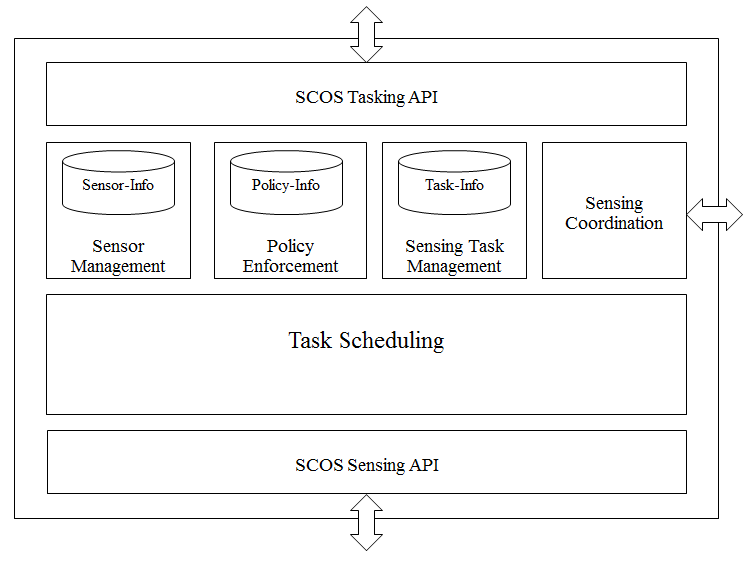 2 shows a simplified model for D.Sensing data management: DM maintains data for the on-going tasks. The data received from the SDs needs to be stored internally for distribution to DCs. The DM may also need to have the capability to hold data for certain privileged tasks for a short duration identified by policy for the sensing data.Sensing data distribution: DM the information regarding and their associated scanning tasks. Sensing data distribution involves providing necessary reliability depending on the chosen transport.Policy enforcement: A key part of SCOS administration is enforcing policies on the sensing data. The D ensures that the DCs issuing a subscription request for the sensing data are authorized to receive the data. Data validation and consolidation: The D validates the data received from the SDs against the specified details from the task such as location, frequency, time, and measured data format. It consolidates data based on scanning task requirements.Sensing coordination: The DM needs to coordinate the status of tasks with TM for example, the expected sensing data from specific SDs for specific sensing tasks; also, availability of DM resources for future scanning tasks which could be used TM in choosing the DM.SCOS Sensing Data Collection API: The DM communicates with the SDs using the Data Collection API. It receives data for specific sensing tasks from specified SDs as coordinated with the TM.SCOS Sensing Data Distribution API: The D communicates with DC, implements the for distributing the sensing data to the authorized DC.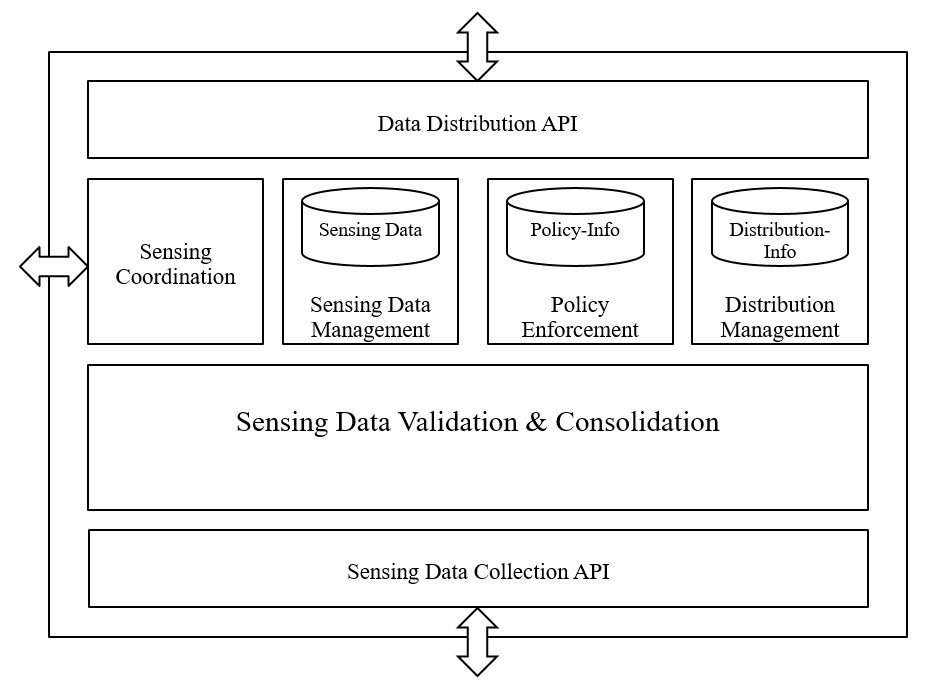 Figure 3: DFunctional Block DiagramSystem Entity: Sensing DeviceSDs gather, condition and sample the radio environment, taking the processed samples, and package them within a compute platform into a standardised format along with relevant metadata. This is transmitted them to the Manager for final transmission to the appropriate Data Consumer.The SD can operate either as a slave device to the Sensing Manager, i.e. it performs scans on instruction, or it can operate semi-autonomously, ie it manages a schedule of scans that it periodically  with the Task Manager.To allow the SD to be given an instruction to perform sensing activity, it is able to initiate an association with the Task Manager and perform the required authentication and  functions.Hardware ModelA simplified hardware block diagram of a general SD model is depicted in Figure 4: SD Simplified Hardware Model Block Diagram. SD hardware designs are not required to have each component shown in the block diagram. 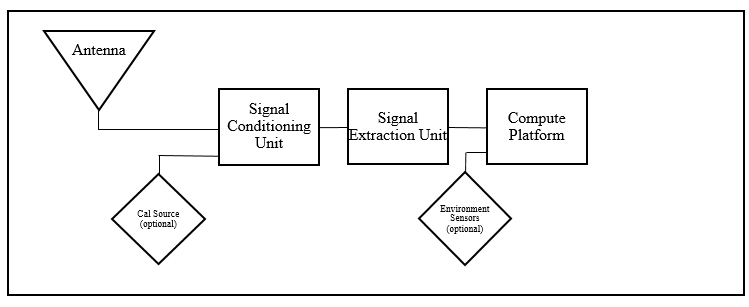 Figure 4: SD Simplified Hardware Model Block Diagram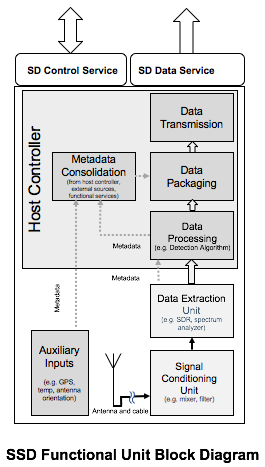 Figure 5: SD Functional ElementsThis block diagram can be split into the hardware layer and the software processes that run alongside. These hardware blocks or software services generate metadata that is associated with each item.SD Calibration ModelSD calibration can be done in the lab at build/commissioning time, and stored as a calibration file on the SD. Further, an SD with a self-calibration capability can be instructed through an administrative interface (not Data Client request) to perform a calibration using a local calibration source.SD Algorithm ModelThe algorithm model is described in terms of ● inputs into black box: the identity of the USER and TM requesting the scan, the measurement parameters, which algorithm is to be used; and ● outputs from the black box: the identity of the USER and TM requesting the scan, the requested scan parameters, the identification of the algorithm model, and the processed results. The following table enumerates the parameter definition object for the Algorithm Model.Table 1 SD Algorithm Model DescriptionThe following algorithms can be specified. At least once algorithm model needs to be supported by SD. Support for GenericEnergyDetection is normative. The standard allows development of advanced algorithms, which shall be identified in the table.Table 2 SD Detection Algorithm OptionsIt is the responsibility of the SCOS Administrator to publish algorithm definitions externally. The implementation does not need to be publicly accessible. Where these algorithms are non-proprietary, the metadata should include explicit links to repositories providing algorithm details, sample code and definition, on open access sites such as GitHub. Annex B defines how control plane and data plane information specification. In Annex B, different categories of metadata are identified and described.SD ProxyAn SD Proxy interfaces with SCOS on the behalf of proprietary SD. SD proxy interaction to SCOS is identical to that of the SD except that while registering it registers with SDType as SDProxy. Following diagram illustrates the SD-Proxy’s functional architecture.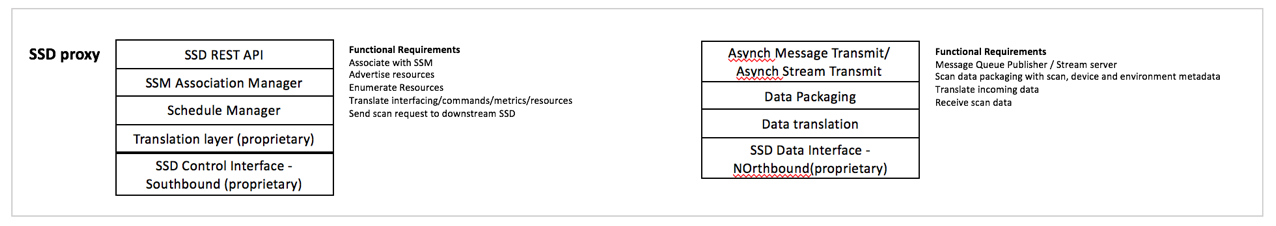 Figure 8: SD Proxy Functional Block DiagramTM ProxyThe TM Proxy enables cascading of the SCOS system. There are two options for cascadingTM Proxy acts as Proxy for all the underlying SDs and registers them with the SCOS system. Thus, all interactions with the actual underlying SDs are mediated by the TM-Proxy.TM-Proxy uses TM-TM interface and the two TMs interoperate with each other. This mode is planned to be introduced in the later version of the standard.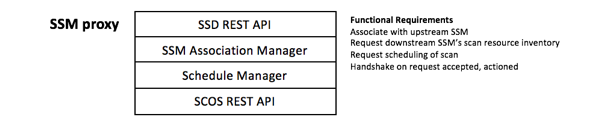 Figure 9 TM Proxy Functional Block DiagramInterfaces, Messaging and Primitives Figure 10: Simplified Interactions Model illustrates a simplified SCOS interactions model. Here, we re-iterate a few architectural details. A SCOS platform is composed of sensors and a sensor manager.  SCOS system provides sensing as a service. The SCOS system control plane is responsible for sensing task management. It enables the clients to SCOS platform to make requests for sensing data. The SCOS system data plane collects the sensing data and enables the SCOS platform clients to consume the requested data. In this regard, theens  Task and Data . The SCOS control plane counterpart of a SCOS platform client making request sensing data is Data Client. The SCOS data plane counterpart of a SCOS platform client consuming the sensing data is Data Consumer.A Client connects to Manager using well-known address of the Manager and authenticates itself with the Manager. Upon successful authentication, the performs query on SCOS platform using Resource Discovery mechanism. A can the request sensing data from the SCOS platform. provides notification of the completed sensing tasks to the . A may request status on the requested sensing data.An SD may actively connect to the sensor manager on the SCOS platform or may passively wait to be contacted by a sensor manager. The SD and perform mutual authentication. Upon successful authentication, the performs capability discovery on the SD. The schedules sensing tasks on the SDs. The maintains periodic heartbeat with the SDs.The SDs connect with the that handles the SCOS data plane functions.  After successful mutual authentication, SD pushes the sensing data to the . The Data Consumers connect with the DM in order to consume the sensing data associated with the sensing request from its counterpart . DCon authenticates itself with the . Upon successful authentication, the DCon can receive the sensing data published by the.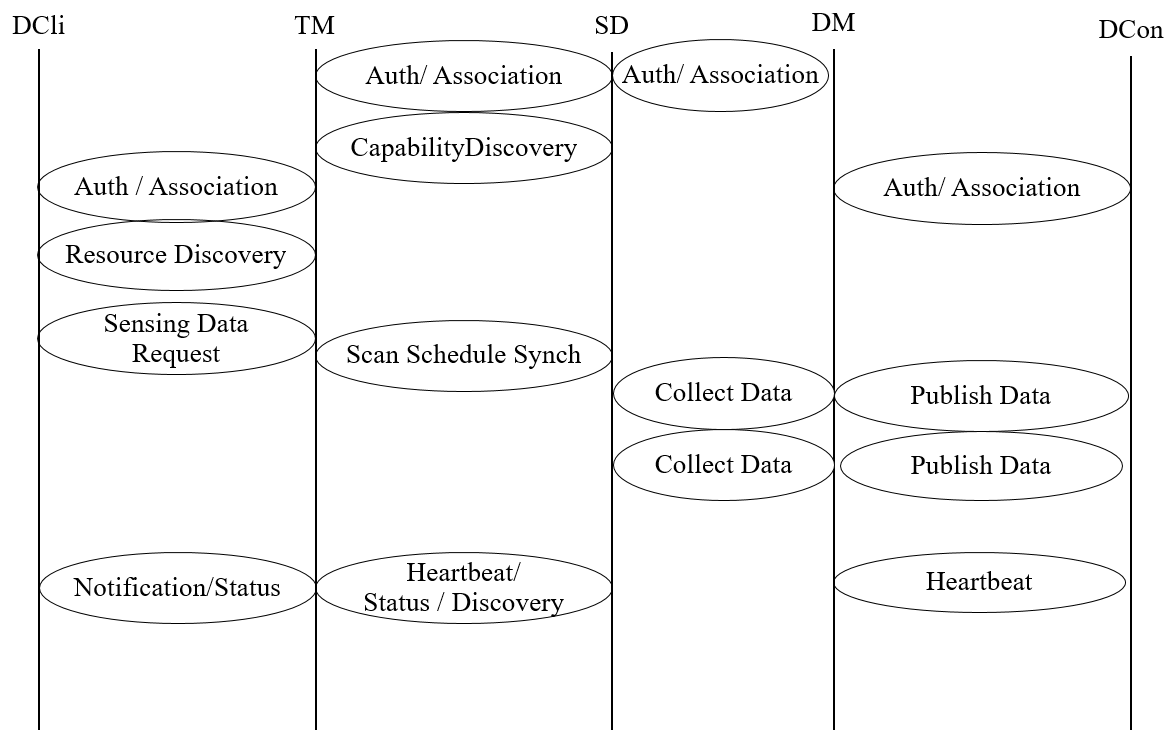 Figure 10: Simplified Interactions ModelSCOS InterfacesSCOS communication interfacesThe following are the key SCOS communication interfaces.DCli and TM InterfaceThe interface between DCli and TM is asynchronous.The interactions on this interface are specified in the SCOS Data Request API.TM and SD InterfaceThe interface between TM and SD is required to be synchronous. The interactions on this interface are specified in the SCOS Sensing API.SD and DM InterfaceThe interface between SD and DM is asynchronous.The interactions on this interface are specified in the SCOS Data Collection API.DM and DCon InterfaceThe interface between SD and DM is required to be asynchronous.The interactions on this interface are specified in the SCOS Data Consumer API.Data Client to TM InterfaceAuthentication and RegistrationThese procedures define the association and authentication process for an TM and Data Client entity to connect and communicate.  They include facilities to prevent spoofing based on shared key exchange.  Once an TM is authenticated and registered to a Data Client, the Data Client can then discover the capabilities of the TM and its associated SD’s.  The Data Client may then define and make sensing requests to the TM, which include a designation of the Data Consumer(s) to which the data is to be sent.  The TM will notify the Data Client when measurements are successfully completed (or not) and available at the Data Consumer.Resource DiscoveryResource Discovery is the process of informing the Data Client of what capabilities that the TM has with regard to what types of measurements, what bands can be measured and associated measurement parameters that can be specified and controlled and over what locations. This takes the form of a resource/capability message object and the current scan schedule per SD.Scan RequestThe Scan Request message from the Data Client to the TM includes the parameters of the desired spectrum measurement to be made and any associated processing to be performed by either the SD or the TM. This scan request is wrapped in a scheduling task description, defining the time the scan is to be made, the repetition rate (if applicable), the locations, etc. When the scan parameters in their scheduling wrapper are received by the TM it will be validated as possible to be executed (i.e. the resources requested meet the SSMs schedule of resources available), and either acknowledged as being queue, or a refusal is returned to the Data Client. If a scan schedule is updated for a particular SD, it is then replicated down to that SD.TM to SD InterfaceAuthentication and RegistrationThese procedures define the association and authentication process for an SD and TM entity to connect and communicate.  They include facilities to prevent spoofing based on shared key exchange.  Once an SD is authenticated and registered to a TM, the TM can then discover the capabilities of the SD.  An TM will have associated with it at least one SD. The TM may then assign sensing requests to the appropriate set of SDs in order to fulfil the sensing request of the Data Client.Status and DiscoveryThe Status and Discovery process serves two functions.  The first is to inform the TM of what capabilities that the SD has with regard to what types of measurements, what bands can be measured and associated measurement facilities (such calibration, antenna control, mobility, storage, processing) that can be specified and controlled and over what locations. The SD will transmit a package describing its capabilities and available resources at time of authentication/discovery, and if there is any change in its configuration. The second function is to maintain association with the TM. It will transmit a heartbeat periodically to indicate it is still associated with the TM. If it is to disconnect, it will transmit a disassociation message (e.g. if it is rebooting or about to go into an offline mode).Scan RequestThe Scan Request message originating from the TM is sent to the appropriate SDs for execution as a scan schedule. It includes the parameters of the desired spectrum measurement to be made based on knowledge of the SD’s capabilities.  This request will include the time to make the measurement, the repetition rate (if applicable), the locations, etc. and the format of the measured data. In the case of a single, once-off scan, the schedule will indicate no repetition.Message Parameters are captured in Table 3.345678Data Manager to Data Consumer InterfaceAuthentication and RegistrationThese procedures define the association and authentication process for a Data Consumer and DM entity to connect and communicate.  They include facilities to prevent spoofing based on shared key exchange.  Once a Data Consumer is authenticated and registered with a DM, the DM is then authorized to cause data to be delivered to the Data Consumer based on the privileges of the Data Consumer and the DM. The Data Consumers can be grouped into Data Consumer Groups, where a transmission of data from the DM is delivered to multiple Data Consumers.Data ManagerThese procedures define and enable the storage of data from the DM to the Data Consumer.  The successful reception of this data initiates a notification of the initiating Data Client that requested that data.SCOS MessagingThe communication between each of the entities defined above can be grouped and defined within the Interface Categories shown in Figure 11: SCOS Message Sequence.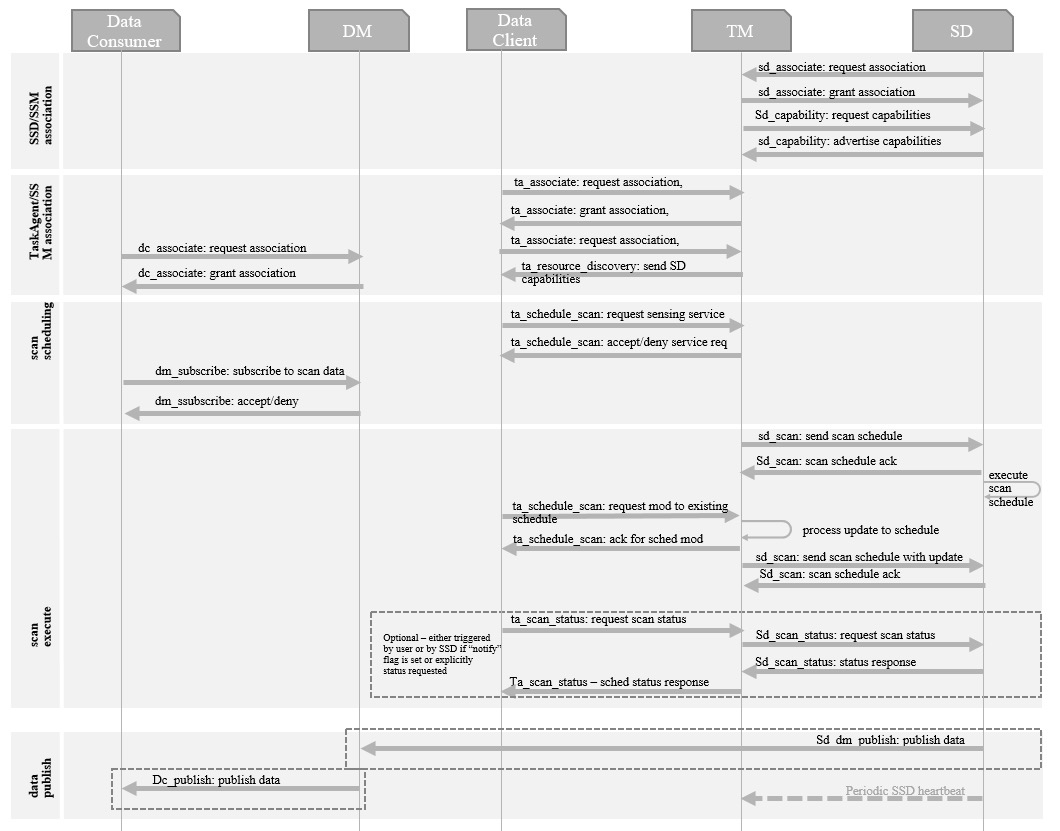 Figure 11: SCOS Message SequenceMessage EncodingSCOS messages are encoded in JavaScript Object Notation (JSON). JSON is a language-independent data-interchange format that is easy for humans to read and write. There are code and functions readily available in C, C++, C#, Java, JavaScript, MATLAB, Perl, and Python for parsing and generating JSON. It is a lightweight alternative to XML, commonly used to transmit data between server and browser application.The first five fields are the same for all messages; they are:1.	Ver = Schema/data transfer version with the major.minor.revision syntax (string)2.	Type = Type of JSON message (string) {“Sys”, ”Loc”, or “Data”}3.	SensorID = Unique identifier of sensor (string of URL unreserved characters)4.	SensorKey = Authentication key given out by MSOD (integer)5.	t = Time [seconds since Jan 1, 1970 UTC] (long integer)Each message begins with a header comprised of attribute-value pairs in ASCII characters.If an attribute is not relevant to the sensor implementation, then the value is set to NaN or "NaN".The following are specific formatting rules to be followed: All timestamps, i.e., t (defined above)and t1 (to be defined in Data message description) will be reported as seconds since 1/1/1970 midnight UTC in the UTC time zone. String values must only contain URL unreserved characters (i.e., uppercase and lowercase letters, decimal digits, hyphen, period, underscore, and tilde), and Field names cannot start with an underscore because that convention is reserved for internal implementation-specific uses.Message Transport protocolsThe SCOS standard is transport-agnostic. The standard defines requirements for the transport protocol. The implementers may choose appropriate transport protocol that meets these requirements and suits to the use-case. Response Codes0:	success100 – 199:	error events related to the entity association and disassociation200 – 299:	error events related to the entity configuration and policy enforcement 300 – 399:	error events related to the scanning procedures400 – 499:	error events related to the data dissemination procedures500 – 599:	error events related to the heartbeat procedure and SCOS entity/platform health 600 – 699:	error events related to the SCOS infrastructure administrative procedures.PrimitivesEach message (in general) will begin with a header as shown in the following table. Table 9 SCOS Messager Header DefinitionThe following are specific formatting rules to be followed to avoid problems when messages are ingested into MSOD: (1) All timestamps, i.e., t (defined above)and t1 (to be defined in Data message description) will be reported as seconds since 1/1/1970 midnight UTC in the UTC time zone. (2) String values must only contain URL unreserved characters (i.e., uppercase and lowercase letters, decimal digits, hyphen, period, underscore, and tilde), and (3) Field names cannot start with an underscore because that convention is reserved for MSOD internal use.The data fields in the JSON message descriptions below are required fields. If an attribute is not relevant to the sensor implementation, then the value is set to NaN or "NaN".SD<>TM MessagesTable 10 enumerate the messages exchanged between an SD and the TM.Table 10 SCOS Messages between SD and TMSD-TM Association Message ExchangeTable 11 describes the sdAssociateRequest JSON object.Table 11 SD Association Request Object DefinitionTable 12 describes the sdAssociateResponse JSON object.Table 12 SD Associate Response Object DefinitionSD-TM Capability Information ExchangeTable 13 describes the sdCapabilityRequest JSON object sent by the TM to SD.Table 13 SD Capability Request Object DefinitionTable 14 describes the freqInterval JSON object sent by the TM to SD.Table 14 SCOS Frequency Interval Object DefinitionTable 15 describes the timeInterval JSON object sent by the TM to SD.Table 15 SCOS Time Interval Definition ObjectTable 16 SCOS Time Datatype Definition ObjectTable 17 describes the sdCapabilityResponse JSON object sent by the SD to TM.Table 17 SD Capability Response Object DefiintionSD-TM Scan Message ExchangeTable 18 describes the sdScanRequest JSON object from TM to SD.Table 18 SD Scan Request Message ObjectTable 19 describes the sdScanResponse JSON object from SD to TM.Table 19 SD Scan Response Message ObjectTable 20 describes the scanData JSON object sent by the TM to SD.Table 20 SD Scan Data Message Definition Object SD-TM Heartbeat Message ExchangeTable 21 describes the sdHeartbeatRequest JSON object from TM to SD.Table 21 SD Heartbeat Request Message ObjectTable 22 describes the sdHeartbeatResponse JSON object from SD to TM.Table 22 SD Heartbeat Response Message ObjectTable 23describes the healthMetadata JSON object sent by the SD to TM.Table 23 SD Health Meatadata Object DefinitionSD-TM Disassociation Message ExchangeTable 24describes the sdDisassociateRequest JSON object from SD to TM.Table 24 SD Disassociate Request ObjectTable 25 describes the sdDisassociateResponse JSON object from TM to SD.Table 25 SD Disassociate Response ObjectDCli<>TM MessagesFollowing table describes the SCOS Data Request API methodsTable 26 Messages Exchanged Between DCli and TMDCli-TM Association Message ExchangeTable 27 describes the taAssociateRequest JSON object from DCli to TM.Table 27 DCli Associate Request MessageTable 28 describes the AdmPreferences objectTable 28 DCli Administrative PreferencesTable 29 describes the taAssociateResponse JSON object from TM to DCliTable 29 DCli Associate Response ObjectDCli-TM Resource Discovery Message ExchangeTable 30 describes the DCliResourceDiscoveryRequest JSON object from DCli to TM.Table 30 DCli Resource Discovery RequestTable 31 describes the location for the DCliResourceDiscoveryResponse JSON object from TM to DCli.Table 31 DCli Resource Discovery Location Descriptor ObjectTable 32 describes the DCliResourceDiscoveryResponse JSON object from TM to DCli.Table 32 DCli Resource Discovery Response ObjectDCli-TM Scan Request Message ExchangeTable 33 describes the DCliScheduleScanRequest JSON object from DCli to TM.Table 33 DCli Schedule Scan Request Request MessageTable 34 describes the DCliScheduleScanResponse JSON object from TM to DCliTable 34 DCli Schedule Scan Response ObjectDCli-TM Scan Status Inquiry Message ExchangeTable 35 describes the sdScanStatusRequest JSON object from DCli to TM.Table 35 DCli Scan Status Request MessageTable 36 describes the sdScanStatusResponse JSON object from TM to DCliTable 36  DCli Scan Status Response MessageDCli-TM Scan Notification Message ExchangeUpon completion of the scan or upon error event, TM notifies the DCli of the status for the scan.Table 37 describes the sdScanNotifyRequest JSON object from DCli to TM.Table 37 SD Scan Notification MessageDCli-TM Dissociation Message ExchangeTable 38 describes the DCliDissociateRequest JSON object from DCli to TM.Table 38 DCli Dissociation Request MessageTable 39 describes the sdDissociateResponse JSON object from TM to DCliTable 39 DCli Dissociation Response MessageSD<>DM MessagesTable 40 denotes the messages exchanged between SD and DM.Table 40 Messages Exchanged Between SD and DMSD-DM Association Message ExchangeTable 41 describes the sdAssociateRequest JSON object from SD to DM.Table 41 SD Associate Request MessageSD-DM Publish MessageTable 42 describes the sdPublishRequest JSON object from SD to DM.Table 42 SD Publish Sensing Data MessageTable 43 describes the scanData JSON objects from SD to DM.Table 43 SD ScanData Object DefinitionTable 44 describes the sdPublishResponse JSON object from SD to DM.Table 44 SD Publish Sensing Data Response ObjectSD-DM Heartbeat MessageTable 45Table 45 describes the heartbeat message exchanged between SD and DMTable 45 SD Heartbeat Request Message With DM Table 46 denotes the topic details exchanged in the heartbeat response message from SD and DM.Table 46 Topic Details Exchange in Heartbeat MessageSD-DM Dissociation Message ExchangeTable 48 describes the sdDissociateRequest JSON object from SD to DM.Table 47 SD Dissociate Request MessageTable 48 describes the sdDisassociateResponse JSON object from DM to SD.Table 48 SD Dissociate Response ObjectDCon<>DM MessagesFollowing Table 49 enumerates the messages exchanged between DM and DCon.Table 49Messages Exchanged Between DCon and DMDCon-DM Association Message ExchangeTable 50 describes the dcAssociateRequest JSON object from DC to DM.Table 50 DCon Associate Request MessageTable 51 describes the dcAssociateResponse JSON object from DM to DConTable 51 DCon Associate Response MessageDCon-DM Subscribe Message ExchangeTable 52 describes the dcSubscribeRequest JSON object from DC to DM.Table 52 DCon Subscribe Request MessageTable 53 describes the dcSubscribeResponse JSON object from DM to DC.Table 53 DCon Subscribe Response MessageDCon-DM TopicData Message ExchangeTable 54 describes the dcTopicData JSON object from DM to DM. Table 54 DCon Topic Data MessageTable 55 describes the scanData JSON object from DM to DCon.Table 55 DM Published Data Object DefinitionTable 56 describes the dcTopicDataResponse JSON object from DCon to DM.Table 56 Topic Data Acknowledgement Message from DConDC-DM Unsubscribe Message ExchangeTable 57 describes the dcUnSubscribeRequest JSON object from DC to DM.Table 57 DCon Unsubscribe Request MessageTable 58 describes the dcUnSubscribeResponse JSON object from DM to DC.Table 58 Dcon Unsubscribe Response MessageDC-DM Heartbeat MessageTable 59describes the dcHeartbeatRequest JSON object from DM to DC.Table 59 DCon Heartbeat Request MessageTable 60 describes the dcHeartbeatResponse JSON object from DC to DM.Table 60 DCon Heartbeat Response MessageDC-DM Dissociation Message ExchangeTable 61 describes the dcDissociateRequest JSON object from DC to DM.Table 61 DCon Dissociation Request MessageTable 62 describes the dcDissociateResponse JSON object from DM to DCTable 62 DCon Dissociation Response MessageTM<>DM MessagesThe SCOS control plane is managed by the TM and the data plane is managed by DM. The DM and TM communicate in order to synchronize the control plane and data plane. Table 63 describes the messages exchanged between the TM and the DM.Table 63 Messages Exchanged Between TM and DMTM-DM Association Message ExchangeTable 64 describes the smAssociateRequest JSON object from DC to DM.Table 64 DM Association Request MessageTable 65 describes the smAssociateResponse JSON object from TM to DMTable 65 DM Associate Response MessageTM-DM Sensing Task Coordination Message ExchangeTable 66 describes the dmTaskCoordinationRequest JSON object from TM to DM.Table 66 DM Task Coordination Request MessageTable 67 describes the dmTaskCoordinationResponse JSON object from DM to TM.Table 67 DM Task Coordination Response MessageTM-DM TopicData Message ExchangeTable 68 describes the dmTaskModeration JSON object from DM to TM.Table 68 DM Task Moderation MessageTable 69 describes the dmTaskModerationResponse JSON object from TM to DM.Table 69 DM Task Moderation Response MessageTM-DM Heartbeat messageTable 70 describes the dmHeartbeatRequest JSON object from DM to TM.Table 70 DM Heartbeat Response MessageTable 71 describes the dmHeartbeatResponse JSON object from TM to DM.Table 71 DM - TM Heartbeat ExchangeTM-DM Dissociation Message ExchangeTable 72 describes the dmDissociateRequest JSON object from DC to DM.Table 72 DM Dissociate Request MessageTable 73 describes the dmDissociateResponse JSON object from DM to DCTable 73 DM Dissociate Response MessageSystem Administration and SecurityAdministrationAdministrative functions on the SDs and SSMs are largely assumed to be implementer-specific, and out of scope for the standard, but recommendations are included in the informative annex.This interface shall have a secure mechanism to administer the system, allowing:performing of SD calibrations updating firmware of SDschanging configuration of SD, and making associated changes to the SD configuration filetriggering SD reboots and other SD hardware maintenance functions.Additionally, administrator shall have a mechanism allowingpause or delete particular scanning task and corresponding message-queue/topic.flush a message-queue and restart task with the existing/new taskIDdissociate a DCli and all scheduled/ongoing tasks from the DClidissociate a SD migrate all sensing schedules for an SD to other SD(s).The administration interface must be a secure interface with key exchange, and these keys must not be the same as keys used for Data Client<>TM<>SD authentication.The standard suggests using special administration mode (AdminCmd and AdminCmdResponse) in the message header. There may be multiple response messages for a single command indicating the execution status of the command such as scheduled, in-progress, and done. Following table identifies administration commands for various interfaces. SD AdministrationTable 74 provides Summary of the TM-SD Interface. Table 74 TM -SD Administrative Interface SummaryIn addition to these commands, it is possible to define custom commands for administration. The standard may include more common use-cases in its next revision.Sensing Task AdministrationPause/Resume a sensing taskIt may be essential to pause a sensing task due to administrative or technical issue.  In this case, a message-exchange is initiated from the TM to notify corresponding DCli and SDs. TM coordinates this action with DM and a message exchange is initiated from DM to DCs. The SCOS administrator may need to resume the sensing task after the issue is resolved. Restart a sensing taskIt may be essential to restart a sensing task due to administrative or technical issue. Here, in certain use-cases, TAs may prefer that a scanTaskID generated. TAs may communicate this preference during association (useNewTaskforRestart). If DCli prefers a new task ID, old task ID is also communicated for associating the two scanning tasks. A message-exchange is initiated from the TM to notify corresponding DCli and SDs. TM coordinates this action with DM and a message exchange is initiated from DM to DCs.Migrate all the sensing tasks associated with an SDIt may be essential to migrate all sensing tasks to other SCOS resources (due to technical or security issue) . TM may assign a new task ID depending on TAs preferences. A message-exchange is initiated from the TM to notify corresponding DCli and SDs. TM coordinates this action with DM and a message exchange is initiated from DM to DCs.Delete a sensing taskIt may be essential to delete a sensing task (due to technical, resource, or security issue). A message-exchange is initiated from the TM to notify corresponding DCli and SDs. TM coordinates this action with DM and a message exchange is initiated from DM to DCs. Delete all sensing tasks from a DCliIt may be essential to delete a sensing task (due to technical, resource, or security issue) . A message-exchange is initiated from the TM to notify corresponding DCli and SDs. TM coordinates this action with DM and a message exchange is initiated from DM to DCs. SCOS Platform Behavior SpecificationIn addition to explicit administration, SCOS operator could define behavior of SCOS platform using policy construct. Following are a few examples of specifying SCOS platform behaviorAllowed data distribution modes - streaming and/or store-forwardProtocol choice for each of the interfaces - An SCOS operator may prefer MQTT for DM-DC interface and another operator may choose RESTful HTTP interface.Security mode for each of the interfaces - An SCOS operator may choose to enforce secure transport for all the interfaces (SD-DM, SD-TM, DM-TM, DCli-TM, and DM-DC)Security SystemsScopeThe SCOS standard includes security measures toward the maintaining the integrity and confidentiality of the sensing tasks and sensing data. Also, SCOS standard includes measures for ensuring authenticity of the messages. The standard makes provision for the security features and these are highly recommended however, it is upto the SCOS administrator to enforce the security mechanisms on most interfaces.For TM-DM interface, the SCOS platform must include security mechanisms for maintaining the integrity and confidentiality of the sensing tasks and sensing data.Another part of platform security is authorization. Administrators need to ensure that only authorized users can issue sensing tasks, only authorized users have access to the sensing data published by the platform, and only authorized users can issue certain privileged scans. The standard in the current draft provides an approach to implementing administrative policies. Currently, in this version of the standard, The approach is not a mandatory approach and SCOS administrators may choose to implement policy using an alternate approach.Out of scopeFollowing security aspects are out of scope of the standardPhysical security of the infrastructure (SDs, TM, DM)Availability of the sensing data - The sensing tasks would typically generate enormous amount of sensing data and the SCOS standard does not require the SCOS platform implementation to make sensing data available past it has been received by the data consumers. If data consumers happen to lose the data, sensing needs to be performed again.Redundancy model for TM and DM - TM and DM are key entities and administrators may include a redundancy model for TM and DM to improve SCOS platform availability. The redundancy model is out of scope of the standard,Authentication, Confidentiality, and IntegrityThe standard requires implementing following procedure on TM-DM interface. On the remaining interfaces, it is highly recommended.TLS mutual authentication shall be performed per [n.1]  EnityA (For example,DCli) communicates with EntityB (For example, TM). TLS-v1.2 as specified in [n.3] shall be used to perform authentication. Previous versions of TLS (e.g., TLS-v1.1 per RFC-4346, TLS-v1.0 per RFC-2246 or SSL-v3.0) shall not be used. During the TLS exchange, mutual authentication shall be performed. The EntityA (For example, DCli) initiating the TLS connection shall authenticate the EntityB (For example, TM), and the EntityB (For example, TM) shall authenticate the EntityA (For example, DCli).During the TLS message exchange, the EntityA (For example, DCli) shall authenticate EntityB (For example, TM) according to the procedures defined in [n.4]. Server certificate validation shall be performed according to the procedures in [n.5]. A EntityA (For example, DCli) which is unable to successfully authenticate an EntityB (For example, TM) shall abort the TLS connection establishment procedure. It is implementation specific when the EntityA (For example, DCli) should re-attempt the TLS connection establishment procedure.During the TLS message exchange, the EntityA (For example, DCli) provides its client certificate to the EntityB (For example, TM). The EntityB (For example, TM) shall perform client certificate validation according to the procedures in [n.5]. The EntityB (For example, TM) which is unable to successfully authenticate a EntityA (For example, DCli) shall abort the TLS connection establishment procedure.AuthorizationThe standard suggests implementing authorization using policy construct for SCOS control plane and data plane. Control Plane AuthorizationControl plane authorization is implemented at the TM. It includes the ability to enforce a regulatory policy to determine if the location, time, frequency specified in the requested scan are compliant with regulationsability to check if the user is authorized to issue the requested sensing taskability to define priority for all scans from a specific userability to define priority for a certain set of SD resourcesData Plane AuthorizationData plane authorization is implemented at the DM. It includes the ability to check if the data consumer is authorized to subscribe to the requested sensing data.rules for how data is distributed for various data consumers. Only privileged data consumers may be able to request store and forward interface.ability to define max storage space in case of store and forward modeThe SCOS security mechanisms and certain administration mechanisms (as described in Section 7.1.3) are implemented using a policy file which is securely installed by the SCOS operator.Informative: Reference ApplicationsWhite Space device radio operation Either the network operator or device operator using spectrum sensing to identify primary or other secondary users of particular channels. Spectrum sensing would either built into the radio devices or in standalone sensing units. The standard allows a “CR Mode” of operation that would make it suitable for use in radio systems to complement Geolocation Databases (such as a WSDB).National spectrum regulationNational radio regulators would use a system comprising spectrum sensing devices to feed into a national spectrum utilization database for assignment management and planning purposes, and generating historical records for compliance monitoring and enforcement. Devices deployed in various scenarios:Fixed devices at key locations and high sites Mobile devices on vehicles that travel widely and can create a sample set of spectrum utilization through snapshots at time or location intervalsDevices either at fixed locations or periodically moved to create location-based spectrum utilization datasetsNationally deployed in a swarm of a given device density to create real-time national spectrum utilization maps and for validation of Spectrum Geolocation databases.When spectrum monitoring is used for automated spectrum usage enforcement, data from a spectrum monitoring system has a critical role in the six basic steps for spectrum enforcement: 1. detecting, 2. identifying and classifying, 3. locating, 4. reporting, 5. mitigating, 6. remediating interference.It is important to note that each of these six steps may, in general, require a different data type to be collected and stored; ranging from amplitude only information to raw IQ samples. It is possible for the sensing network to process spectrum data at the edge and only report the result of the processing, where conceivably a sensor or set of sensors can identify and locate an emitter without sending the raw spectrum measurements.For example, the sensing network might report and store only the location information along with the signal classification information.  This standard has been made flexible enough to define and enable both the collection of the various data types, along with associated meta-data, as well as the reporting and collection of the results of data analysis performed at the edge.Spectrum management systems work to accomplish agency missions in geographic area(s) with limited and often shrinking frequency assignments. Monitoring can support spectrum managers in being more efficient by providing real-time and historical information about the RF environment on-base and at-boundary. Further, monitoring information can be used to mitigate and protect government wireless assets from intentional and unintentional interference.Research programsScientists using sensitive radio frequency systems (e.g. radio-telescopes) struggle with RF interference. SCOS devices can let them identify RFI and the location of their sources.Law enforcement and public order Law enforcement and other authorities are increasingly dealing with problems stemming from radio-controlled or radio-connected systems.Illegal drone use:  These include people flying radio-controlled unmanned aerial vehicles (drones) in prohibited places. SCOS systems can be used to detect characteristic transmissions of drone operation in areas such as in the airfield flight traffic area. Detecting jamming devices: A problem area for security staff and law enforcement is the use of radio jammers to interfere with remote control devices like vehicle keyless entry systems or radio links for alarm systems. SCOS devices can be used to identify and locate jamming systems.Detecting unauthorized mobile phone use: Controlled and high security areas such as prisons will frequently prohibit the use of cellular phones in certain areas, but may not jam operating frequencies because of other regulations. Identifying and locating transmissions allows direct action to be taken on equipment users.Network Operator ApplicationsRadio planning for fixed radio deployment.Spectrum forensics for identifying sources of interference.Informative: Metadata SpecificationThis appendix presents the structure of metadata used in the information message exchanged between Sensor Manager (TM) and Sensing Device (SD). First, metadata classification is in B.1. . Sub-clause .2 elaborates on data types and structures required in formally describing metadata. Sub-clause .3 then formally describes these parameters exchanged based on the data type descriptions given by .2.Metadata categorizationThis sub-clause addresses the main categories of metadata included in the messages exchanged between SD and TM. They are categorized into three main classes having different purposes: Class A (System Metadata), Class B (Sensor settings) and Class C (Sensing related metadata).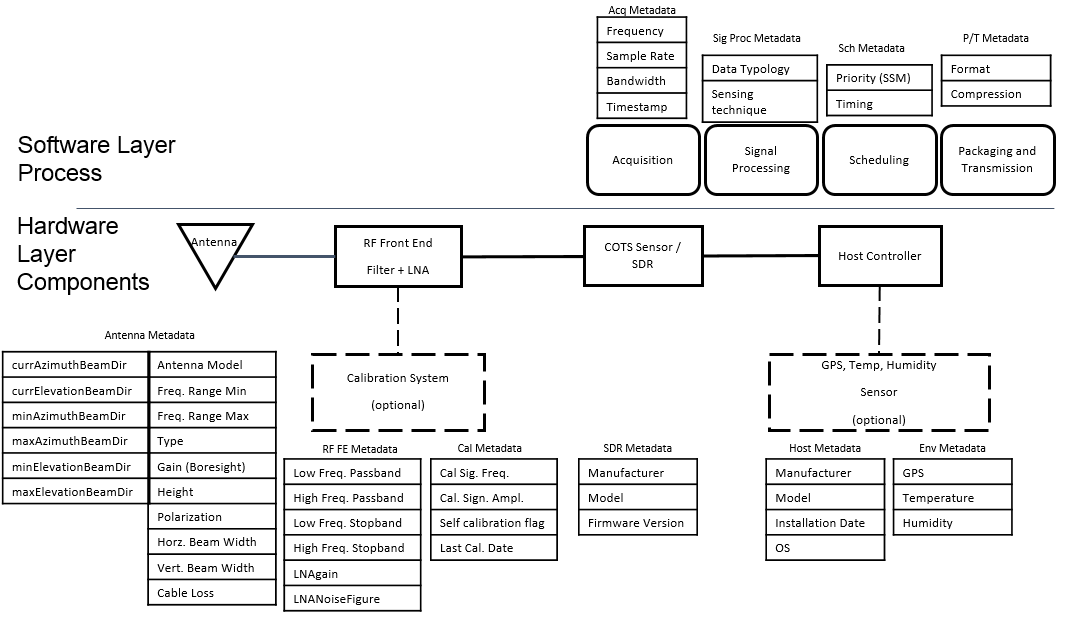 Figure 12 SD model - Hardware layer components and Software layer processes with relevant metadataSystem MetadataClass A (System Metadata) includes all factory information related pieces of data and remain constant for the entire lifespan of the component (SD). Taking into account the metadata reported in figure A1, Antenna Metadata, RF Front-End Metadata, Calibration Metadata, SDR Metadata, Host Metadata are included in this category.Class A metadata is not subjected to any change since it is offered as a response to a specific query in SD association process.Current Status MetadataClass B (Current Status Metadata) includes data describing the actual configuration of the device, in terms of hardware (positioning, antenna configuration, etc.) and software (frequency settings, sampling rate, sensing algorithm, etc.).Class B metadata is provided to TM, after a specific user request, and can be subjected to modification and special settings by the Tasking Agent.Sensing related MetadataClass C (Sensing related metadata), specifying parameters strictly related to performed sensing action (scanned time, timestamp, atmosphere conditions, etc.);Class C metadata is not subjected to any change since it is offered as a response to a specific query in a Sensing request.Data TypesThis sub-clause defines the primitive data types, simple data types, and derived data types used in the definition of metadata defined in .3. The physical units used in this definition are based on the International System of Units (SI) and are summarized in Table 1.Table : Units used in the description of MetadataSimple data typeIn this sub-clause are summarized the simple data type considered in this document.BooleanA primitive logical data type having one of two values of “true” (1, nonzero) or “false” (0, zero).IntegerA primitive integral data type representing natural numbers and their negatives. Note that common binary representations limit the number range due to machine word length restrictions. In this standard, the integer length is defined as 32-bit value.Unsigned integerA primitive data type representing non-negative integers.FloatA primitive data type storing real numbers, usually as floating-point numbers. Floating-point number representations as defined in IEEE Std 754TM-2008 can be taken as an example.ArrayA simple data type storing a collection of data values of a specified type.StringA simple data type storing a sequence of bytes or characters. A string is a special use of a one-dimensional array.Complex data typesThis sub-clause summarizes complex data types such as structured types or types that rely on specific interpretation or restriction of the underlying simple type.EnumerationAn enumeration is a listing of elements mapped to an index set consisting of natural numbers. That is, each element of the set is unambiguously represented by an ordinal value.ClusterA complex data type that aggregates a fixed set of labelled elements, possibly of different simple types, into a single element.Fixed-pointFixed-point numbers are rational numbers with a fixed length mantissa and a fixed exponent. In contrast to a floating-point representation, using a fixed length but variable exponent, the value range is limited by the mantissa length, but the resolution is constant over the value range. They can be realized by using an integer value in conjunction with an implicit multiplier.Unsigned fixed-pointUnsigned fixed-point numbers are non-negative fixed-point numbers.Description of metadataMetadata descriptions are given in a tabular form throughout A.3.1 through A.3.21. They consist of the metadata name and ID, a short textual description, and a type and size specification, if needed.⎯ Metadata name and IDMetadata name provides a unique identification of the parameter in human readable form, whereas the numerical ID is given to unambiguously identify the metadata in the process of information exchange between SCOS entities.⎯ Metadata type and sizeMetadata types are of one of the types defined by A.2. Some parameters may be further restricted in their value range or magnitude. The size field of the parameter description is supplementary information that is either a fixed value, determined by the number of elements contained, or variable if at least one of the elements contained is optional, or is of variable size itself. To avoid implementation dependent specifications for metadata, size is always given in terms of the underlying type.For metadata based on array types, the size is given as the number of elements stored in the array or as “variable” if the size of the array is unspecified. Note that variable size arrays demand for an implicit array length value in information exchange.For cluster types, the aggregated size depends on the implementation of the elements enclosed and thus is omitted in the parameter description. The implementation then will decide on the binary representation, encoding, and size in terms of bits or bytes and any tag or length values needed.Table 2 provides a summary of metadata and categorizes them into each of the three classes introduced in .1.Table : Summary of metadataAntenna The Antenna metadata indicates specifications of the antenna as given by the manufacturer. The definition of each parameters and the related unit of measurements are in table .Table : Antenna metadata parameters descriptionCurrent Azimuth Beam DirectionCurrent Azimuth Beam Direction indicates the current direction of the antenna main beam in azimuthal plane. It is expressed in degrees from N and it is included in a range that has Antenna.Min.Azi.Beam.Dir. as lower boundary and Antenna.Current Elevation Beam DirectionCurrent elevation Beam Direction indicates the current direction of the antenna main beam in elevation plane. It is expressed in degrees from horizontal plane and it is included in a range that has Antenna.Min.Elev.Beam.Dir. as lower boundary and Antenna.Max.Elev.Beam.Dir. as upper boundary.RF Front-End MetadataThe RF Front-End metadata indicates specifications of the RF front-end as given by the manufacturer. The definition of each parameters and the related unit of measurements are reported in table A4.Table : Front-End metadata parameters descriptionCalibration MetadataCalibration metadata contains information about last calibration date of SD and, if it is able to execute self-calibration procedure, it also contains information about the reference signal generator built in. The definition of each parameters and the related unit of measurements are reported in table A5.Table : Calibration metadata parameters descriptionA.3.6 SDR MetadataSDR metadata contains information about SD computing hardware specifications as given by the manufacturer. The definition of each parameters and the related unit of measurements are reported in table A6.Table : SDR metadata parameters descriptionHost MetadataHost metadata contains information about the host controller of the SD. The host controller can be included in SD hardware or cab an external device that control and drives the sensor. The definition of each parameters and the related unit of measurements are reported in table A7.Table : Host metadata parameters descriptionEnvironmental MetadataEnvironmental metadata reports information about the environmental conditions experienced during the measurement process. The definition of each parameters and the related unit of measurements are reported in table A8.Table : Environmental metadata parameters descriptionReference GeolocationThis metadata indicates an absolute position of SD. This position is denoted considering the WGS 84 reference coordinate system or its successors (see ). The definition of each parameters and the related unit of measurements are reported in table .Table A9: Reference geolocation metadata parameters descriptionFrequencyFrequency denotes the center frequency of the channel where the SD is currently tuned. This parameter is given in Hz. It is realized as an unsigned fixed-point value assuming a resolution of 1 Hz and a maximum range of 0 to 232–1 Hz (i.e., the equivalent of a 32-bit mantissa)Sample rateIt is the current sampling rate adopted during the signal acquisition process. This parameter is given in Hz. It is realized as an unsigned fixed-point value assuming a resolution of 1 Hz and a maximum range of 0 to 232–1 Hz (i.e., the equivalent of a 32-bit mantissa).BandwidthBandwidth denotes the width of the channel where the SD is currently tuned. This parameter is given in Hz. It is realized as an unsigned fixed-point value assuming a resolution of 1 Hz and a maximum range of 0 to 232–1 Hz (i.e., the equivalent of a 32-bit mantissa).TimestampTimestamp denotes the time instant in which the SD has completed the acquisition. Scanned TimeThis metadata denotes the amount of time that the SD has employed to perform the sensing operation in a channel or set of channels.Data TypologyThis metadata denotes the description of the received data domain.Sensing TechniqueIt denotes the sensing technique currently adopted by the SD.PriorityPriority denotes the scheduling scheme used for incoming request.TimingTiming metadata denotes how the SD currently manages the sensing request that it receives.CompressionCompression metadata denotes the compression algorithm used in order to reduce the amount of data to transmit.FormatFormat metadata denotes data transmission format used for data transmission by the SD.Sensing device nameThis metadata denotes the name of the sensing device registered with SCOS operator.SCOS operatorIt denotes the name of the SCOS operator.SD ModeThis metadata indicates the mode in which the SD is currently operating.Type of the sensing deviceThis metadata indicates the type of SD.Sensing Device IDThis metadata indicates the unique ID associated to the SD.SD certificate fileThis metadata gives information about certificate file of the considered SD.SD Task Control metadataScheduler SpecificationSD Output SpecificationSCOS Association MetadataFollowing table enumerates sensing device metadata for associating with SCOS.Normative Functional RequirementsData Quality and DefinitionData acquired must be accompanied by adequate metadata information to allow for duplication of the measurement or assessment of data quality by a subject matter expert. Hardware specification and measurement parameters are to be included in the messaging metadata requirements. Information less amenable to metadata capture should be made available via appropriate and accessible documentation, e.g., algorithm described via written article with source code in Github repository.Regulatory requirementsThis standard should provide mechanisms to meet the regulatory requirements of national operators that have defined parameters or requirements for spectrum sensing in various applications. These regulatory requirements would take two forms: the first is technical requirements for sensitivity, resolution, etc. The second is limitations on how and where sensing might be done where there are sensitivities around privacy, military use and other national policies and regulations. Policy Management and Enforcement RequirementsTo allow for granularity in what the SCOS systems can do, but also ensure spectrum occupancy or utilization data is not exposed in contravention of national policy or regulation, it is proposed that the TM would be able to apply policies to allow or disallow certain functionality in the SDs, or disallow transmission of the data to third party systems. These policies would be determined by the TM operator in accordance with their requirements and that of local authorities (e.g. a national regulator or network operator), and cascaded down to any connected SDs.  These policies would allow sensing only according to allowed metrics (e.g. no hi-resolution raw scans in military radar bands), and limit sensing data transmission to certain classes of third party systems.Sensor Location-Fixing RequirementsThe SCOS device can convey the location of the sensors to the aggregation entity such as the TM. The instruction to use available location capabilities on the SD (e.g. GPS location) will be part of the scan schedule instruction from the Data Client requiring the scan. This feature allows the TM or the aggregation entity to localize the proximity of the signal source location allowing more efficient spectrum management. This location fixing capability will be implemented by the system operator to be in accordance with local regulatory requirements.Location can be fixed in four ways:At scan-time from lat/long co-ordinates from internal GPS, GLONASS or similar systemConfigured at startup-time from lat/long co-ordinates from internal GPS, GLONASS or similar systemConfigured on SD by authorised/certified installer at commissioning time with accurate lat/long coordinatesConfigured on SD by authorised/certified installer at commissioning time with street address/locationThe type of location fix is specified in device metadata Service Level Agreement RequirementsTo be completed (contributions needed).Certification RequirementsTo be completed (contributions needed).Technical RequirementsDevice classes and complexityThe following sensing device categories may be considered: Energy Efficient Sensing Devices: This standard should provide mechanisms of energy efficient operations, eg. solar powered or battery operated spectrum sensors for monitoring applications. Small form factor devices: Devices that can fit the spectrum sensing function within a small form factor (e. g. a USB dongle, cell phone etc.)  Advanced Spectrum Sensing Devices:  Advanced Spectrum Sensing Devices with capable Radio Frequency Front Ends (RFFE) and dedicated resources for spectrum sensing may be considered.Non-dedicated Devices with Sensing Capability: A number of consumer and professional radio devices contain radio receivers that can be used as sensing devices, including mobile phone handsets, Wi-Fi access points (from 802.11ac) and Dynamic Spectrum Access radio systems (including 802.22).Number of devicesThis standard shall support at least one Spectrum Sensing Device to cover a location or area, communicating with a back-end Spectrum Sensing Management System (TM), but will extend to describing an architecture and interfaces for multiple SDs potentially communicating with multiple TM instances. Real-time applicationsThe sensing devices will be performing spectrum sensing functions according to its scheduler (which is managed by its TM), which can be updated in near-real time (dependent on speed of communication between Data Client, TM and SD), or perform scans at scheduled intervals based on pre-configured schedules. However, the spectrum sensing reporting of data is out on a Best Effort basis, since the SCOS System uses the chosen available transport mechanism (e. g. 802.11, 802.22, Ethernet, Cable, Cellular etc.). The SCOS system will benefit if sensing reports from various sensors are provided on a reasonable time-scales (e. g. minutes) so that the information is not stale. However, this is not a mandatory requirement. Also, the messaging format may be defined such that it does not produce excessive overhead penalty on the transport layer being used. It is envisioned that real-time streaming will be provided for in future drafts of 802.22.3.ChannelizationThis standard may specify a Spectrum Manager entity that can command various sensors to go and sense in certain bands, or it may even specify the spectrum sensors to ignore certain bands from sensing, and impose channelization maps for sensors to meet local regulations or technical requirements. Specific channelization maps may be provided in future drafts of 802.22.3.Security RequirementsThe standard mandates secure authentication and authorisation between Data Client and TM, SD and TM, TM and Data Manager, and Data Manager and DC.  Traffic between these components must also be encrypted. The specific security technology to be used is not mandated in this standard, but recommended best practices are described in Annex B. Note that the security model does not extend past transmission to the DC. Responsibility for securing the spectrum data at destination remains the responsibility of the operator of that store.The technology model is designed to ensure that data derived from SCOS devices and TM are not used as an attack vector against White Space Databases, regulator spectrum management databases, etc. It is also designed to ensure that only authorised Data Clients can make use of the SCOS resources, and that they are correctly identified to enable correct application of the relevant system policies.In each case, the security model must address:(1) Data categorization (i.e. sensitivity/confidentiality of scan data)(2) Access control - authorization and authentication (of each element when interacting with another)(3) Logging and auditing (of instructions, tasks, access control)(4) Data encryption (within devices and in transmission)(5) System and information integrity (validation of device configuration, storage system)(NOTE: Section to be developed further. Contribution needed)Intra-device Layer Security (physical interfaces)This standard defines security mechanisms to ensure integrity of sensing chain from antenna to DC.Antenna to amplifier/filters: physical security of device in terms of cable/connectors (tampering such as substituting antenna, physical such as connector corrosion)Amplifier to SDR: cable connectors or PCB connections  SDR to processing unit: cable connectors or PCB connections  Enclosure for active elements: Protection against moisture, dust ingress. Screening against RFI from external sources. Screening to protect antenna elements against RFI from active elements.(NOTE: Section to be developed further. Contribution needed)Inter-Layer SecurityNetwork LayerSince this standard uses any available transport mechanism for data transmission, it will not recommend its own security mechanisms, but will use the existing security mechanisms of the transport mechanism being used (e.g. network 802.11 using Transport Layer Security, Application LayerData transmissions should be secured on the application layer using mechanisms to guarantee the integrity and confidentiality of sensing and control data transmissions. This standard does not specify the technology used, but recommended implementation practices are noted in Annex B: Device and System Security Recommendations.Security of sensed dataThis Standard shall not support mechanisms that expose data of radio system users that are modulated onto signals that are examined by the 802.22.3 SCOS System. For example, any kind of demodulation of the signals that may interfere with the privacy of the radio system users shall not be not be supported. However, the SCOS system shall support sophisticated spectrum sensing methods such as cyclostationary processing that can detect signals and characterize their modulation type. Security of analyzed or characterized spectrum dataThis Standard shall support security mechanisms to ensure that spectrum characterization data is transmitted to the destination DC in a secure way. This Standard shall not specify the security mechanisms used to protect this data once received by the DC – this is implementation and system user specific.SCOS Operational Modes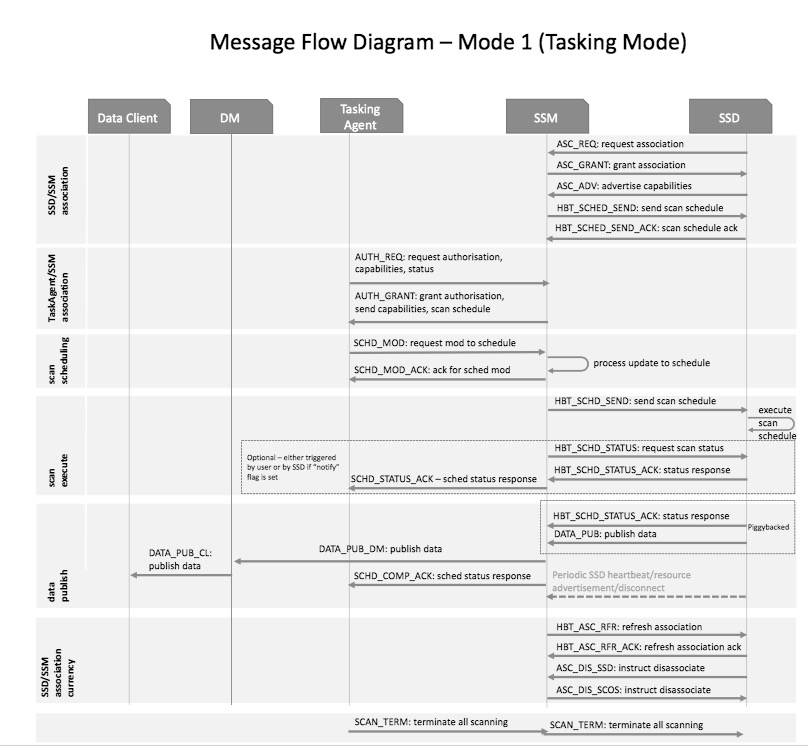 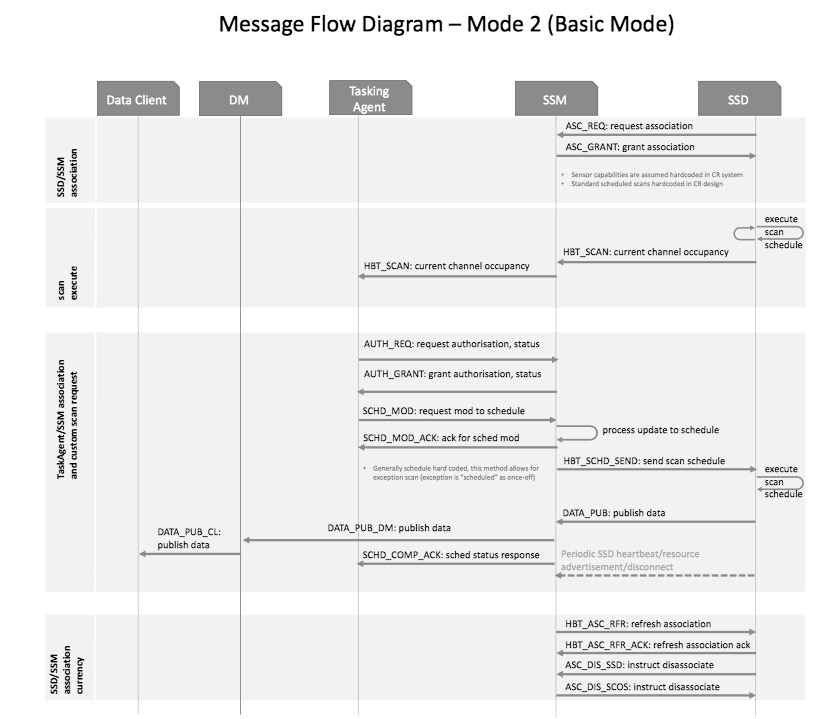 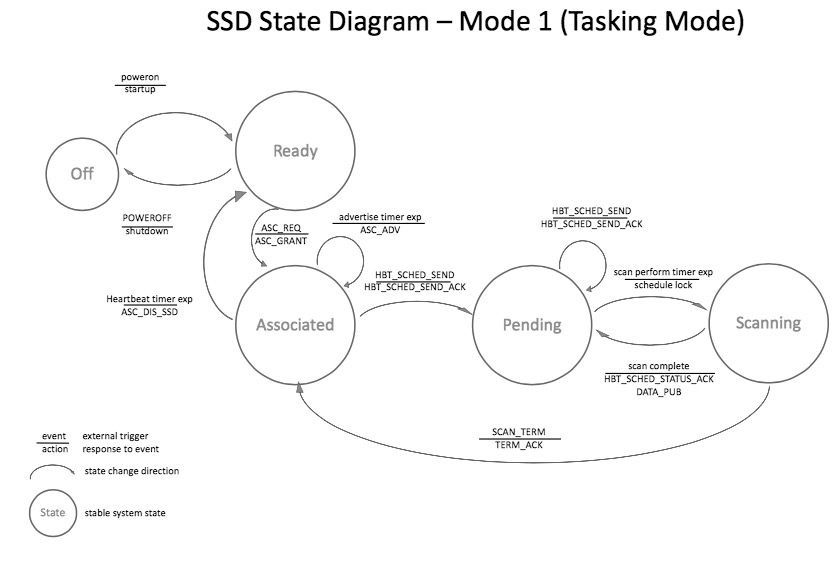 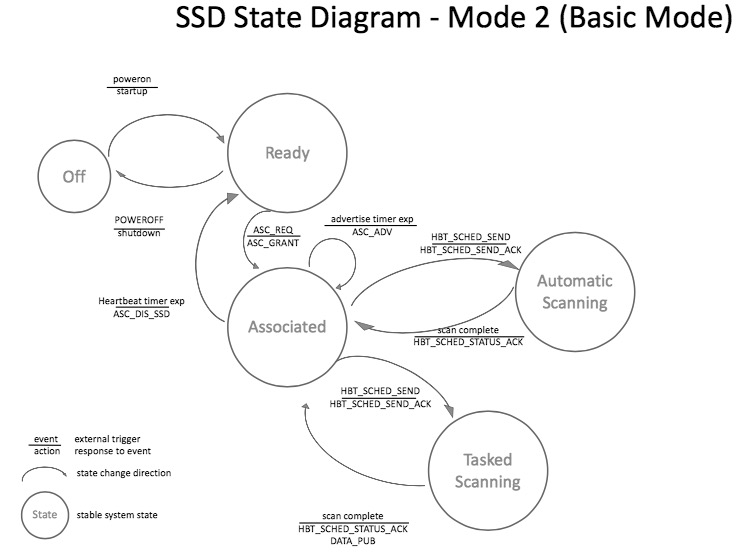 SCOS Topology ExamplesAn SCOS system consists of a single TM, a single DM which communicate over any standard network transport with one or more SDs, DClis, and DCs.Figure 13: SCOS System Topologyillustrates the above described SCOS system topology.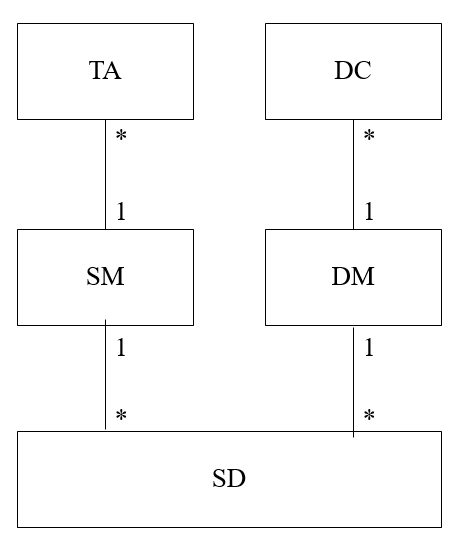 Figure 13: SCOS System TopologyNon 802.22.3 compliant SDs and SCOS CascadingThe 802.22.3 SCOS standard makes provision for proxying, that allows a non 802.22.3 compliant SD to associate with and be controlled by an TM, as well cascading of systems, where one 802.22.3 compliant TM to be associated with, and delegate tasks to, another 802.22.3 SCOS system.SD Proxy facilitates an TM communicate with proprietary sensing hardware, acting as a software translation mechanism that translates between SCOS messages.TM Proxy enables cascading of SCOS systems where an TM can communicate with other SMs as if they were associated SDs.Figure 14 illustrates the extensions with an instance of system topology.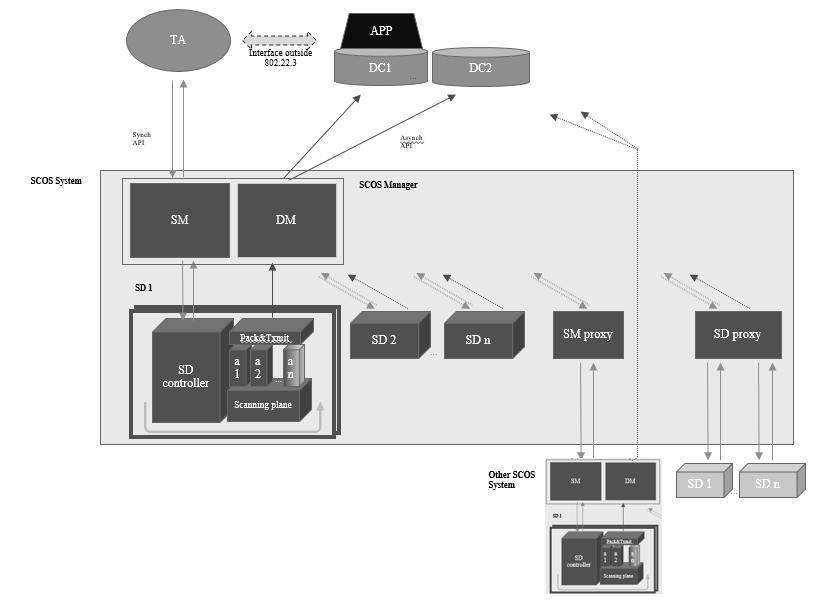 Figure 14: An SCOS System Instance with ExtensionsSystem Policy ModelSCOS PolicyA policy layer in the TM at the northbound and southbound API will ensure that the TM is operated within requirements of a local authority (national regulator, law enforcement, military, etc).The policy on the southbound interface will determine, based on the USER type, (e.g. how a central authority can define what kinds of sensing can be done in what bands, what data governance rules there are, etc-- resource allocation – what kinds of users are authorized to request resources from the sensor network and in which priority (i.e. if a sensing network is resource constrained, who gets first dibs on the sensors)Policy on the northbound interface (TM>DBstore) will have rules for how sensing data may be distibuted, and data storage policies. This would include which scan data takes priority if local storage in the store & forward buffer is running out due to a failed transmission link, and how long certain USER data is allowed to be stored in the local store & forward buffer.Based on SCOS platform architecture, the SCOS policy is categorized based into following categories:Spectrum Task Manager (TM) PolicySpectrum Sensing Device (SD) PolicySensing Data Manager (DM) Policy SCOS Platform Administration (SPA) PolicySCOS Platform User (SPU) Policy The SCOS policy is expressed using JSON. Following subsection provides details about the schema of SCOS policy.The SCOS policy schema:Each SCOS policy is associated with a policy-name, policy-namespace, policy-category, policy-scope, optional policy-description, and one or more statement(s). Following figure shows the structure of a SCOS policy.Figure 15 High-level structure of the SCOS PolicyExample:{#  "Version": "2017-02-15",  "Policy": {    "namespace": "OperatorFoo",    "name": "Calibration-access-control", "description": "This policy added by FooAdmin On this date."    "Policy-type": "SPA-Policy",    "Policy-Action": "permit","Resource": "Foo:Sensors::*""SCOS-Task": "Calibration-operation""Scope": "Sensor-management:"    "Condition": {        "equals" : {         "Actor" : "FooAdminRole"      }   }}The default namespace is global. Specific-Namespaces could be used to restrict the application of policy within a certain context. Namespaces avoids name collisions and enables to identify actors or resources uniquely (when the names have been reused across namespaces).SCOS Policy StatementEach statement specifies certain action. Different categories of SCOS-Policies are associated with different actions. A statement may also have optional attributes that identify the context of applying the policy. These attributes allow specifying a fine-grained policy. Example context-attributes are Actor, Resource, SCOS-Task, time, frequency, and location.A statement has an optional condition-block. The action is performed only when the condition(s) are matched. Data ClientA Data Client is an entity that wishes to use the SCOS platform. A Taskin Agent could be specified in terms of role, user, or a user-group. UserAn user is an individual Data Client with specified name and access-credentials. User-groupA user-group is a logical collection of users. A user-group is specified with name and access-credentials.RoleA role is specified with a name. The role could be associated with specific SCOS services/functionality. A role could also be associated with privilege of various users of SCOS platform. An user (or a user-group) is associated a role.ResourceSD and Sensing data are two prime resources within SCOS platform.Resource-groupMultiple SDs could be grouped together to jointly specify policies for using the SDs. SDs could possibly be grouped based on various attributes such as location, SD-hardware-type, SD-software-type.NamespaceActors or resources are associated with a namespace. This avoids name collisions and enables to identify  actors or resources uniquely (when the names have been reused across namespaces).SCOS-TaskAn SCOS-task represents a specific sensing-task within SCOS platform issued by a particular Actor on particular resources. Additionally, a policy may specify pre-defined SCOS operations in the SCOS-Task. These predefined SCOS-Tasks include: Scanning, Calibration, Storage, and Transmission.Task-groupMultiple tasks could be grouped together for convenience in specifying policies. For example, various tasks that can be performed towards sensor-management for a particular SD operator could be grouped together and referred to in the SCOS policy. Similarly, sensing data management related tasks could be grouped together for precisely and conveniently specifying sensing-data-management related policies.ConditionsA  condition is specified with a triplet of field(key), conditional-operator, and value. Condition is optional within a statement.A condition evaluates whether a field meets certain criteria. Following table identifies various conditional operators.  Logical OperatorsLogical operators enable to manipulate or combine multiple conditions. Following table specifies the logical operators.AliasesAliases add convenience. Using aliases, multiple users can be combined  together or multiple resources can be combined  together to be referred in the SCOS policy . Furthermore, multiple tasks can be combined using task-groups.Furthermore, locations could be specified using aliases to capture latitude, longitude, and altitude. A group of frequencies could also be combined using aliases. A group of time-slots also could be combined using aliases.TM Policy SchemaEach TM policy has following required fields: PolicyName, PolicyScope, PolicyType, and PolicyAction.Optional fields include: Policy-Description, condition-block, Actor, Resource, and SCOS-Task.With Policy-Action ‘set’, TM attribute and value(s) could be specified.SD Policy SchemaEach SD policy has following required fields: PolicyName, PolicyScope, PolicyType, PolicyAction, and Resource.Optional fields include: Policy-Description, condition-block, Actor  and SCOS-Task.Policy-Actions: Set, Permit, Deny, Calibrate, Scan,With Policy-Action ‘set’, SD attribute and value(s)  could be specified.DM Policy SchemaEach DM policy has following required fields: PolicyName, PolicyScope, PolicyType, and PolicyAction, and SCOS-Task.Optional fields include: Policy-Description, condition-block, Actor  and Resource.Policy-Actions: Set, Permit, Deny, Transmit-Sensing-Data, Store-Sensing-data, Discard-Sensing-dataWith Policy-Action ‘set’, DM attribute and value(s)  could be specified.SPU Policy SchemaEach SPU policy has following required fields: PolicyName, PolicyScope, PolicyType, PolicyAction, and Actor.Optional fields include: Policy-Description, condition-block, SCOS-Task, and Resource.Policy-Actions: Set, Permit, DenyWith Policy-Action ‘set’, SPU attribute and value(s)  could be specified.SPA Policy SchemaEach SPA policy has following required fields: PolicyName, PolicyScope, PolicyType, and PolicyAction.Optional fields include: Policy-Description, condition-block, SCOS-Task, Actor, and Resource.Policy-Actions: Set, Permit, Deny,With Policy-Action ‘set’, SPA attribute and value(s)  could be specified.Policy SpecificationIn the first version of this standard that the TM and DM store a policy file which is installed manually by the SCOS operator (through mechanism such as SSH and update pull, or remote SCP).Policy EvaluationWhenever an SCOS API needs to be executed,  TM needs to confirm if the action is permitted by evaluating related policies.There exist three scopes for SCOS policies: Sensing management scope, Sensing-data management scope, and Sensor-management scope. Depending on the API, policies in the appropriate scope are looked up.The second step is ensure that the actor is authorized to perform tasks on the resource.   A specific accept policy or default-accept policy should be match for the user, user-group, or role.The final step is ensure if the resource permits the intended task. A specific accept policy or default-accept policy should be match for the resource, or resource-group.SCOS Policy ExamplesSD PolicySet sensitivity to -114 dBm task frequency UHFBandPolicyID: <generated>PolicyName: SCOSMinSensitivityRulePolicy-Category: SD-PolicyPolicyDescription: It applies to all SDs within the SCOS operational region.Policy-Action: SetSensitivity: Value Frequency:  valueDiscuss: Should frequency be within the context-block or condition-block?TM PolicySet scheduling minimum slot durationPolicyID: <generated>PolicyName: SSMMinSensingSlotDurationPolicy-Category: TM-PolicyPolicyDescription:   It specifies the minimum slot duration for sensing task. The value is in seconds. Policy-Action: SetMin-sensing-slot-duration: Value  (seconds)Note: Fine-grained policy could be specified for a particular resource (SDs) or sensing-tasks.Set sensing behavior for prioritized scanPolicyID: <generated>PolicyName: TM-Prioritized-Scan-BehaviorPolicy-Category: TM-PolicyPolicyDescription:   It specifies whether existing scan should be suspended if a prioritized scan-request is received. Policy-Action: SetPrioritized-scan-enabled: trueCondition-block:  if wait-time greaterthan value (in seconds)Note: Condition-block is optional. Condition-block can be used to specify a condition when existing scans can be suspended.DM PolicySet max-data-storage-duration at DMPolicyID: <generated>PolicyName: SDMMaxStorageConfigPolicy-Category: DM-PolicyPolicyDescription:   It specifies how long DM can hold the sensing data. Policy-Action: SetMax-data-storage-duration: Value  (seconds)Note: Optionally specify task or SDs or SDS. The value is in seconds. Discard sensing-data for <scan-task-L-band-User-Jim> if sensing-data is unqualified.  PolicyID: <generated>PolicyName: User-Jim-L-Band-Discard-Data-PolicyPolicyDescription:   If sensing data does not meet the criteria specified in the sensing task, discard the data. Policy-Category: DM-PolicyPolicy-Action: discard-dataSCOS-Task: scan-task-L-band-User-JimCondition-block: sensing-data-quality is ‘unqualified’.Note: The condition-block identifies when the operation is performed. Here, sensing-data has attribute sensing-data-quality. The condition is satisfied when the attribute’s value is unqualified. The  sensing-task is identified pre-defined using name-alias. Optionally, the policy could be made more specific for certain time, and location attributes. SPA PolicyEnable TM-Proxy device usage in SCOS system.PolicyID: <generated>PolicyName: Enable-SD-Proxy-ConfigPolicy-Category: SPA-PolicyPolicyDescription:   Enable TM-Proxy devices in the SCOS platform. Policy-Action: SetTM-Proxy-Enabled: Boolean-ValueNote: Optionally, the policy could be made more specific for certain frequency, time, and location attributes. SPU PolicyDeny scan operation for User-Foo in the military bandsPolicyID: <generated>PolicyName: MilitaryBandScanRestrictionPolicyPolicy-Category: SPU-PolicyPolicyDescription:   Deny certain users/roles/groups to scan in certain bands. SCOS-Task: scanActor: User-FooPolicy-Action: Denyfrequency: X-band Note: The actors could be specified with user/role/user-group. The frequency bands could be pre-defined using name-aliases. Optionally, the policy could be made more specific for certain time, and location attributes. SDS PolicySend sensing-data for <scan-task-L-band-User-Jim> to data-store <FooStore3> PolicyID: <generated>PolicyName: User-Jim-L-Band-DataStorePolicyPolicy-Category: SDS-PolicyPolicyDescription:   Configure data store for a scan request. Policy-Action: Transmit-sensing-dataSCOS-Task: scan-task-L-band-User-JimResource: FooStore3  Note: The data-store is specified with resource on which operation is done. The  sensing-task is identified pre-defined using name-alias. Optionally, the policy could be made more specific for certain time, and location attributes. Informative: Latency Requirements for ScansThe latency requirement for performing a sensing task and transmitting metadata from SD to DM is a critical metric for certain use cases.The maximum allowed latency depends on signal type and frequencies that need to be scanned, and are determined by the application. As such, a number of reference applications are given, with recommended latencies. In each case, to meet the specified latency, the SCOS system design and particular implementation would need to be capable.  Maximum Latency would be the sum of:Task Request Latency: Time from scan request to scan startScan Time Latency: Time from scan start to scan completeSpectrum Characterisation Latency: Time from scan complete to algorithmic processingSensing Data Delivery Latency: Time from processing to delivery to Data Consumer Informative: Regulatory Technical requirementsVarious countries will have differing requirements here, but a few countries already have definitions in place that should be observed. For example, in the FCC rules for the VHF/UHF TV bands, the FCC requires a spectrum sensing detection accuracy as specified by the Table 1: FCC Sensing sensitivity requirements.  Table 1: FCC Sensing sensitivity requirementsaThe value “1” indicates detection.Other requirements for the 2.7 GHz to 3.7 GHz band shall be defined based on the evolving regulations. For example, the spectrum sensing devices in the 2.7 GHz to 3.7 GHz can sense for Radar Signals and provide that information to the Spectrum Access System (SAS) that is being defined in these bands. Device and System Security Recommendations* Remote access to SD hardware through remote secure shell (SSH) and similar technologies must not use the same keys as TM/SD interface keys* Devices’ physical characteristics must be evaluated and enumerated at build validation and testing, with hardware and configuration parameters written to file /DEVICEHARDWAREPARAMETERS.CONFIGFILE (placeholder) and stored in non-writable file * Any changes to hardware configuration (e.g. change of antenna) must be recorded in DEVICEHARDWARECONFIGCHANGES.LOGILE and changes made to relevant parameters in D..H...P...CONFIGFILE, either through manual editing of config file or through a secure remote update mechanism (e.g. scripted SCP file revision). Radio performance requirementsSensitivity and Noise (informative)
SensingThis annex contains descriptions of a number of sensing techniques. A sensing technique is an implementation of the spectrum sensing function.References
(informative)
BibliographyBibliographical references are resources that provide additional or helpful material but do not need to be understood or used to implement this standard. Reference to these resources is made for informational use only. ParameterR/O/CDescriptionNAME: AlgorithmSetDATA TYPE: Array of StringRequiredNames of algorithms supported by the SD.The maximum length of the ID string is 64 octets.Scan Algorithm DescriptionGenericEnergyDetectionNormative.CyclicFeatureDetectionOptionalCustomScanAlgorithmOptionalParameterR/O/CDescriptionNAME: versionDATA TYPE: StringRequiredIEEE 802.22.3 SCOS protocol version.The maximum length is 64 octets.NAME: scosmodeDATA TYPE: IntegerRequiredThe mode for SCOS system.NAME: scosmethod                 DATA TYPE: StringRequiredThe SCOS method in the context of the communication. The scaos methods are listed in the message descriptions.The maximum length is 64 octets.NAME: msgtype                 DATA TYPE: IntegerRequiredThe valid message types are request and response. (1=Request, 2=Response 3= Notification  4=AdminCmd 5=AdminCmdResponse) NAME: timestampDATA TYPE: TimeRequiredTimestamp associated with the communication..scos_method_nameJSON Array Name of Request MessageJSON Array Name of Response Message“sd_associate”sdAssociateRequestsdAssociateResponse“sd_capability”sdCapabilityRequestsdCapabilityResponse“sd_scan”sdScanRequestsdScanResponse“sd_heartbeat”sdHeartbeatRequestsdHeartbeatResponse“sd_disassociate”sdDisassociateRequestsdDisassociateResponseParameterR/O/CDescriptionNAME: SDName              DATA TYPE: stringRequiredThe name of the sensing device registered with SCOS operator.The maximum length is 64 octets.NAME: SCOSOperator              DATA TYPE: stringRequiredThe name of the SCOS operator.The maximum length is 64 octets.NAME: SDMode                 DATA TYPE: IntegerRequiredThe mode in which sensing device operates. (1=online, 2=offline) NAME: SDType                 DATA TYPE: IntegerRequiredThe type of the sensing device. (1=SDFull, 2=SDProxy) NAME: SDID                    DATA TYPE: stringConditionalThe unique ID assigned to the sensing device. If ID is not pre-assigned, this is left empty.                                        The maximum length is 64 octets. NAME: SDCertFileDATA TYPE: StringConditionalThe path of the SD certificate file.The maximum length of the ID string is 256 octets.NAME: SDKeyFileDATA TYPE: StringConditionalThe name of the SD certificate file.The maximum length of the ID string is 256 octets.NAME: SDCAFileDATA TYPE: StringConditionalThe name of the trusted certificate authority.The maximum length of the ID string is 256 octets.ParameterR/O/CDescriptionNAME: SDName                    DATA TYPE: stringRequiredThe name of the sensing device registered with SCOS operator.The maximum length is 64 octets.NAME: response               DATA TYPE: stringRequiredThe response code for association.NAME: SDID                    DATA TYPE: stringRequiredThe unique ID assigned to the sensing device.                                        The maximum length is 64 octets.NAME: heartbeatInterval                    DATA TYPE: IntegerRequiredHeartbeat interval in seconds.                                        ParameterR/O/CDescriptionNAME: SDID                    DATA TYPE: stringRequiredThe unique ID assigned to the sensing device.                                        The maximum length is 64 octets.NAME: sendBaseCapability              DATA TYPE: booleanConditionalTrue or False. If false, base capability information is not required.NAME: freqIntervals              DATA TYPE: Array of freqIntervalConditionalArray of freqInterval objects. Each freqInterval object denotes a frequency range as defined in Table 14.NAME: timeIntervals               DATA TYPE: Array of timeRangeConditionalArray of timeInterval objects. Each timeInterval object denotes a time range as defined in Table 15NAME: scanPeriodicity                    DATA TYPE: IntegerConditionalSupported scanPeriodicity interval. The periodicity interval is expressed in number of seconds. ParameterR/O/CDescriptionNAME: lowFreq                    DATA TYPE: IntegerRequiredThe low frequency of a frequency interval.NAME: highFreqDATA TYPE: IntegerRequiredThe high frequency of a frequency interval.ParameterR/O/CDescriptionNAME: startTime                    DATA TYPE: TimeRequiredThe start of a time interval.NAME: endTimeDATA TYPE: TimeRequiredThe end of a time interval.ParameterR/O/CDescriptionNAME: time DATA TYPE: StringRequiredUTC time expressed in the format YYYY-MM-DDThh:mm:ssZ as defined by [1]ParameterR/O/CDescriptionNAME: SDIDDATA TYPE: stringRequiredThe name of the SD registered with SCOS operator.The maximum length is 64 octets.NAME: SDCapabilityInfo              DATA TYPE: sdCapabilityInfoConditionalObject describing SD capability (class B SD metadata) as described in Annex B. NAME: freqIntervals              DATA TYPE: Array of freqIntervalConditionalArray of freqInterval objects. Each freqInterval object denotes a frequency range as defined in Table 14.NAME: timeIntervals               DATA TYPE: Array of timeRangeConditionalArray of timeInterval objects. Each timeInterval object denotes a time range as defined in Table 15NAME: scanPeriodicity                    DATA TYPE: IntegerConditionalSupported scanPeriodicity interval. The periodicity interval is expressed in number of seconds. ParameterR/O/CDescriptionNAME: SDID                    DATA TYPE: stringRequiredThe unique ID assigned to the sensing device.                                        The maximum length is 64 octets.NAME: TaskIDDATA TYPE: StringRequiredUnique ID for the Spectrum Scan.The maximum length of the ID string is 64 octets.NAME: freqIntervals              DATA TYPE: Array of freqIntervalConditionalArray of freqInterval objects. Each freqInterval object denotes a frequency range as defined in Table 14.NAME: scanResolution              DATA TYPE: IntegerConditionalThe suggested frequency resolution for the scan.NAME: TaskDurationDATA TYPE: numberRequiredDuration of scan in milliseconds.NAME: TaskStartTimeDATA TYPE: TimeRequiredThe start time for the task.NAME: TaskRepeatIntervalDATA TYPE: NumberOptionalThe interval in seconds after which the task needs to be repeated. NAME: TaskRepeatCountDATA TYPE: NumberOptionalThe number of times the task needs to be repeated.NAME: TaskEndTimeDATA TYPE: TimeOptionalThe end time for the task.ParameterR/O/CDescriptionNAME: SDID                    DATA TYPE: stringRequiredThe unique ID assigned to the sensing device.                                        The maximum length is 64 octets.NAME: TaskIDDATA TYPE: StringRequiredUnique ID for the Spectrum Scan.The maximum length of the ID string is 64 octets.NAME: scanStatus                    DATA TYPE: Array of IntegerRequiredArray provides scan output status code for each of the freqIntervals. The status code is one of the response codes from Table. The freqIntervals should match with the freqIntervals from the request message.NAME: timestamp                    DATA TYPE: TimeRequiredTimestamp with the associated scanning output.NAME: scanDataDATA TYPE: Array of scanData objectsRequiredArray of scanData objects. Each object represents SD measurements for the freqInterval. The scanData is defined in B.3.27.2NAME: envInfo                DATA TYPE: environMetadataRequiredThe environmental data including , temperature, and humidity as described in B.3.8    ParameterR/O/CDescriptionNAME: dataFormat                    DATA TYPE: IntegerRequiredThe format of the output data as specified in B.3.27.2.NAME: sizeDataDATA TYPE: IntegerRequiredThe number of measurements.NAME: measDataDATA TYPE: Array of ComplexRequiredThe complex measurement values. The size of the array is defined by sizeData.ParameterR/O/CDescriptionNAME: SDID                    DATA TYPE: stringRequiredThe unique ID assigned to the sensing device.                                        The maximum length is 64 octets.NAME: calibrate                    DATA TYPE: booleanConditionalIf true, SD is required to perform calibration.NAME: calibrateTime                    DATA TYPE: TimeConditionalIf calibrate true, calibrateTime denotes the time for performing calibration.ParameterR/O/CDescriptionNAME: SDID                    DATA TYPE: stringRequiredThe unique ID assigned to the sensing device.                                        The maximum length is 64 octets.NAME: calibrateStatus              DATA TYPE: IntegerConditionalThe status code for the scheduled calibration.NAME: envInfo                DATA TYPE: envMetadataRequiredThe type of DCli.     The maximum length is 64 octets.NAME: healthInfo                    DATA TYPE: healthMetadataRequiredThe SD health metadata as described in B.3.8.ParameterR/O/CDescriptionNAME: batteryLevel                    DATA TYPE: IntegerRequiredThe battery level in percentage rounded to closest integer. ParameterR/O/CDescriptionNAME: SDIDDATA TYPE: stringRequiredThe ID assigned to SD by the SCOS operator.The maximum length is 64 octets.NAME: SDName              DATA TYPE: stringRequiredThe name of the sensing device registered with SCOS operator.The maximum length is 64 octets.NAME: SCOSOperator              DATA TYPE: stringRequiredThe name of the SCOS operator.The maximum length is 64 octets.ParameterR/O/CDescriptionNAME: SDNameDATA TYPE: stringRequiredThe name of the SD registered with SCOS operator.The maximum length is 64 octets.NAME: SCOSOperator              DATA TYPE: stringRequiredThe name of the SCOS operator.The maximum length is 64 octets.NAME: statusDATA TYPE: stringRequiredThe response code for dissociation request. NAME: oldSDIDDATA TYPE: stringRequiredThe SD ID that has been dissociatedThe maximum length is 64 octets.scos_method_nameJSON Array Name of Request MessageJSON Array Name of Response Message“ta_associate”taAssociateRequesttaAssociateResponse“ta_resource_discovery”taResourceDiscoveryRequesttaResourceDiscoveryResponse“ta_schedule_scan”taScheduleScanRequesttaScheduleScanResponse“ta_scan_status”taScanStatusRequesttaScanStatusResponse“ta_scan_notify”taScanNotificationtaScanNotificationResponse“ta_dissociate”taDissociateRequesttaDissociateResponseParameterR/O/CDescriptionNAME: DCliNameDATA TYPE: stringRequiredThe name of the Data Client registered with SCOS operator.The maximum length is 64 octets.NAME: SCOSOperator              DATA TYPE: stringRequiredThe name of the SCOS operator.The maximum length is 64 octets.NAME: SMNameDATA TYPE: stringRequiredThe name of the sensing manager to associate with.The maximum length is 64 octets.NAME: DCliType                DATA TYPE: stringRequiredThe type of DCli. Valid values include {“DCliTypeA”, “DCliTypeB”, “DCliTypeC”}  NAME: DCliID                    DATA TYPE: stringOptionalThe unique ID assigned to the Data Client.                                        The maximum length is 64 octets.NAME: DCliCertFileDATA TYPE: StringOptionalThe path of the DCli certificate file.The maximum length of the ID string is 256 octets.NAME: DCliKeyFileDATA TYPE: StringOptionalThe name of the DCli certificate file.The maximum length of the ID string is 256 octets.NAME: DCliCAFileDATA TYPE: StringOptionalThe name of the trusted certificate authority.The maximum length of the ID string is 256 octets.NAME: admPreferencesDATA TYPE: AdmPreferencesOptionalA DCli can optionally specify certain preferences related to how scanning task administration is performed.ParameterR/O/CDescriptionNAME: useNewTaskforRestart           DATA TYPE: booleanOptionalDCli chooses to have new TaskID for a restarted task. In the case of restarting a sensing task, TM provides old TaskID as well in order to associate the two. More details in the Section 7 administration.NAME: useNewTaskforMigration           DATA TYPE: booleanOptionalDCli chooses to have new TaskID for a sensing task with change in SD resource. In the case of migrating a sensing task, TM provides old TaskID as well in order to associate the two. More details in the Section 7 administration.ParameterR/O/CDescriptionNAME: DCliName             DATA TYPE: stringRequiredThe name of the Data Client registered with SCOS operator.The maximum length is 64 octets.NAME: SMNameDATA TYPE: stringRequiredThe name of the sensing manager to associate the DCli with.The maximum length is 64 octets.NAME: SCOSOperator              DATA TYPE: stringRequiredThe name of the SCOS operator.The maximum length is 64 octets.NAME: statusDATA TYPE: stringRequiredThe response code for the DCli association request.     The maximum length is 64 octets.NAME: DCliID                    DATA TYPE: stringRequiredThe unique ID assigned to the Data Client.                                        The maximum length is 64 octets.NAME: SMID                    DADCli TYPE: stringRequiredThe unique ID of the sensing manager.                                        The maximum length is 64 octets.ParameterR/O/CDescriptionNAME: DCliIDDATA TYPE: stringRequiredThe name of the Data Client registered with SCOS operator.The maximum length is 64 octets.NAME: perSDInfoRequestDATA TYPE: BooleanRequiredIf True, per SD resource/capability information is requested.NAME: freqIntervals              DATA TYPE: Array of freqIntervalOptionalArray of freqInterval objects. Each freqInterval object denotes a frequency range as defined in Table 14.NAME: scanDataFormat                DATA TYPE: Array of timeIntervalOptionalThe format of the scan data as described in B.3.27.2.     The maximum length is 64 octets.NAME: scanResolution                    DATA TYPE: IntegerOptionalThe minimum desired scan resolution.NAME: locations              DATA TYPE: Array of Location objectsOptionalArray of Location objects for the specified scan frequencies. Each Location object denotes desired coordinates as defined in B.3.9.NAME: locationAccuracy              DATA TYPE: IntegerOptionalDesired accuracy for location in terms of maximum distance in meters from the specified coordinate.ParameterR/O/CDescriptionNAME: Latitude             DATA TYPE: stringRequiredLatitude is expressed in format DD°MM’SS’’ N/SThe maximum length is 64 octets.NAME: Longitude              DATA TYPE: stringRequiredLongitude is expressed in format DD°MM’SS’’ W/EThe maximum length is 64 octets.ParameterR/O/CDescriptionNAME: SMID                    DATA TYPE: stringRequiredThe unique ID of the sensing manager.                                        The maximum length is 64 octets.NAME: DCliIDDATA TYPE: stringRequiredThe name of the Data Client registered with SCOS operator.The maximum length is 64 octets.NAME: sdResourceInfo              DATA TYPE: Array of sdCapabilityInfo objectsConditionalIf perSDInfoRequest is true in the request, array of sdCapabilityInfo (Annex B) objects is included.NAME: statusFreqIntervals              DATA TYPE: Array of IntegerConditionalStatus codes for each of the freqIntervals from the request message that meet the scanDataformat and scanResolution.NAME: AccuracyLocation              DATA TYPE: Array of IntegerConditionalAccuracy for each of the Locations from the request message in terms of distance (measured in meter).ParameterR/O/CDescriptionNAME: DCliIDDATA TYPE: stringRequiredThe name of the Data Client registered with SCOS operator.The maximum length is 64 octets.NAME: freqIntervals              DATA TYPE: Array of freqIntervalRequiredArray of freqInterval objects. Each freqInterval object denotes a frequency range as defined in Table 14.NAME: scanDataFormat                DATA TYPE: Array of timeIntervalRequiredThe format of the scan data as described in B.3.27.2.     The maximum length is 64 octets.NAME: scanResolution                    DATA TYPE: IntegerRequiredThe minimum desired scan resolution.NAME: locations              DATA TYPE: Array of Location objectsRequiredArray of Location objects. Each Location object denotes desired coordinates as defined in B.3.9.NAME: locationAccuracy              DATA TYPE: IntegerRequiredDesired accuracy for location in terms of maximum distance in meters from the specified coordinate.ParameterR/O/CDescriptionNAME: SMID                    DATA TYPE: stringRequiredThe unique ID of the sensing manager.                                        The maximum length is 64 octets.NAME: DCliIDDATA TYPE: stringRequiredThe name of the Data Client registered with SCOS operator.The maximum length is 64 octets.NAME: DCliScanIDDATA TYPE: stringRequiredThe unique ID assigned for the scan scheduled for the DCli.The maximum length is 64 octets.NAME: status              DATA TYPE: Array of IntegerRequiredStatus codes for each of the scan frequency ranges that support desired scan parameters and the desired locationAccuracy.ParameterR/O/CDescriptionNAME: DCliIDDATA TYPE: stringRequiredThe name of the Data Client registered with SCOS operator.The maximum length is 64 octets.NAME: SMID                    DATA TYPE: stringRequiredThe unique ID of the sensing manager.                                        The maximum length is 64 octets.NAME: DCliScanIDDATA TYPE: stringRequiredThe unique ID assigned for the scan scheduled for the DCli.The maximum length is 64 octets.ParameterR/O/CDescriptionNAME: DCliIDDATA TYPE: stringRequiredThe name of the Data Client registered with SCOS operator.The maximum length is 64 octets.NAME: SMID                    DATA TYPE: stringRequiredThe unique ID of the sensing manager.                                        The maximum length is 64 octets.NAME: DCliScanIDDATA TYPE: stringRequiredThe unique ID assigned for the scan scheduled for the DCli.The maximum length is 64 octets.NAME: status              DATA TYPE: Array of IntegerRequiredStatus codes for each of the scan frequency ranges that support desired scan parameters and the desired locationAccuracy.ParameterR/O/CDescriptionNAME: DCliIDDATA TYPE: stringRequiredThe name of the Data Client registered with SCOS operator.The maximum length is 64 octets.NAME: SMID                    DATA TYPE: stringRequiredThe unique ID of the sensing manager.                                        The maximum length is 64 octets.NAME: DCliScanIDDATA TYPE: stringRequiredThe unique ID assigned for the scan scheduled for the DCli.The maximum length is 64 octets.NAME: status              DADCli TYPE: Array of IntegerRequiredStatus codes for each of the scan frequency ranges that support desired scan parameters and the desired locationAccuracy.ParameterR/O/CDescriptionNAME: DCliIDDATA TYPE: stringRequiredThe ID assigned to DCli by the SCOS operator.The maximum length is 64 octets.NAME: DCliName              DATA TYPE: stringRequiredThe name of the DCli registered with SCOS operator.The maximum length is 64 octets.NAME: SCOSOperator              DATA TYPE: stringRequiredThe name of the SCOS operator.The maximum length is 64 octets.ParameterR/O/CDescriptionNAME: DCliNameDATA TYPE: stringRequiredThe name of the Data Client registered with SCOS operator.The maximum length is 64 octets.NAME: SCOSOperator              DATA TYPE: stringRequiredThe name of the SCOS operator.The maximum length is 64 octets.NAME: statusDATA TYPE: stringRequiredThe response code for dissociation request. NAME: oldDCliIDDATA TYPE: stringRequiredThe DCli ID that has been dissociatedThe maximum length is 64 octets.scos_method_nameJSON Array Name of Request MessageJSON Array Name of Response Message“sd_dm_associate”sdAssociateRequestsdAssociateResponse“sd_dm_publish”sdPublishRequestsdPublishResponse“sd_dm_heartbeat”sdHeartbeatRequestsdHeartbeatResponse“sd_dm_disassociate”sdDisassociateRequestsdDisassociateResponseParameterR/O/CDescriptionNAME: SDName                    DATA TYPE: stringRequiredThe name of the sensing device registered with SCOS operator.The maximum length is 64 octets.NAME: response               DATA TYPE: stringRequiredThe response code for association.NAME: SDID                    DATA TYPE: stringRequiredThe unique ID assigned to the sensing device.                                        The maximum length is 64 octets.NAME: heartbeatInterval                    DATA TYPE: IntegerRequiredHeartbeat interval in seconds.                                        ParameterR/O/CDescriptionNAME: SDID                    DATA TYPE: stringRequiredThe unique ID assigned to the sensing device.    The maximum length is 64 octets.NAME: TaskIDDATA TYPE: StringRequiredUnique ID for the Spectrum Scan.The maximum length of the ID string is 64 octets.NAME: scanStatus                DATA TYPE: Array of IntegerRequiredArray provides scan output status code for each of the freqIntervals. The status code is one of the response codes from Table. The freqIntervals should match with the freqIntervals from the request message.NAME: timestamp                DATA TYPE: TimeRequiredTimestamp with the associated scanning output.NAME: scanDataDATA TYPE: Array of scanData objectsRequiredArray of scanData objects. Each object represents SD measurements for the freqInterval. The scanData is defined in B.3.27.2NAME: envInfo                 DATA TYPE: environMetadataRequiredThe environmental data including , temperature, and humidity as described in B.3.8 	ParameterR/O/CDescriptionNAME: dataFormat                DATA TYPE: IntegerRequiredThe format of the output data as specified in B.3.27.2.NAME: sizeDataDATA TYPE: IntegerRequiredThe number of measurements.NAME: measDataDATA TYPE: Array of ComplexRequiredThe complex measurement values. The size of the array is defined by sizeData.ParameterR/O/CDescriptionNAME: SDID                     DATA TYPE: stringRequiredThe unique ID assigned to the sensing device.                                    The maximum length is 64 octets.NAME: TaskIDDATA TYPE: StringRequiredUnique ID for the Spectrum Scan.The maximum length of the ID string is 64 octets.NAME: status                     DATA TYPE: Array of IntegerRequiredEach entry shows status for the publish request of the scanning data for each of the freqIntervals.NAME: timestamp                DATA TYPE: TimeRequiredTimestamp for the associated scanning data that DM is acknowledging.ParameterR/O/CDescriptionNAME: SDID                   DATA TYPE: stringRequiredThe unique ID assigned to the sensing device.                                    The maximum length is 64 octets.NAME: CmdDATA TYPE: TimeOptionalIf nonzero, SD is given a command. Currently, two command codes are defined. If cmd is 1, DM is asking SD to list all topics for which the SD is publishing. If cmd is 2, DM is asking to stop publishing for a topic or all topics as suggested by next object in the message.NAME: topicDATA TYPE: stringConditionalIf cmd is 2, this field denotes the topic for which DM is asking SD to stop publishing. If no topic is specified, DM is asking to stop publishing for all the topics.ParameterR/O/CDescriptionNAME: SDID                    DATA TYPE: stringRequiredThe unique ID assigned to the sensing device.                                    The maximum length is 64 octets.NAME: activeTopics                DATA TYPE: Array of stringRequiredEach entry in the list describes an active topic.    The maximum length is 64 octets.ParameterR/O/CDescriptionNAME: SDIDDATA TYPE: stringRequiredThe ID assigned to SD by the SCOS operator.The maximum length is 64 octets.NAME: SDName              DATA TYPE: stringRequiredThe name of the sensing device registered with SCOS operator.The maximum length is 64 octets.NAME: SCOSOperator              DATA TYPE: stringRequiredThe name of the SCOS operator.The maximum length is 64 octets.ParameterR/O/CDescriptionNAME: SDNameDATA TYPE: stringRequiredThe name of the SD registered with SCOS operator.The maximum length is 64 octets.NAME: SCOSOperator              DATA TYPE: stringRequiredThe name of the SCOS operator.The maximum length is 64 octets.NAME: statusDATA TYPE: stringRequiredThe response code for dissociation request. NAME: oldSDIDDATA TYPE: stringRequiredThe SD ID that has been dissociatedThe maximum length is 64 octets.scos_method_nameJSON Array Name of Request MessageJSON Array Name of Response Message“dc_associate”dcAssociateRequestdcAssociateResponse“dc_subscribe”dcSubscribeRequestdcSubscribeResponse“dc_topicdata”dcTopicDatadcTopicDataResponse“dc_unsubscribe”dcUnSubscribeRequestdcUnSubscribeResponse“dc_heartbeat”dcHeartbeatRequestdcHeartbeatResponse“dc_disassociate”dcDisassociateRequestdcDisassociateResponseParameterR/O/CDescriptionNAME: DCNameDATA TYPE: stringRequiredThe name of the data-consumer registered with SCOS operator.The maximum length is 64 octets.NAME: SCOSOperator     DATA TYPE: stringRequiredThe name of the SCOS operator.The maximum length is 64 octets.NAME: DMNameDATA TYPE: stringRequiredThe name of the data manager to associate with.The maximum length is 64 octets.NAME: DCID      DATA TYPE: stringOptionalThe unique ID assigned to the data-client.                                    The maximum length is 64 octets.NAME: DCCertFileDATA TYPE: StringOptionalThe path of the DCli certificate file.The maximum length of the ID string is 256 octets.NAME: DCKeyFileDATA TYPE: StringOptionalThe name of the DC certificate file.The maximum length of the ID string is 256 octets.NAME: DCCAFileDATA TYPE: StringOptionalThe name of the trusted certificate authority.The maximum length of the ID string is 256 octets.ParameterR/O/CDescriptionNAME: DCName         	DATA TYPE: stringRequiredThe name of the DCli  registered with SCOS operator.The maximum length is 64 octets.NAME: DMNameDATA TYPE: stringRequiredThe name of the data manager to associate the DC with.The maximum length is 64 octets.NAME: SCOSOperator     DATA TYPE: stringRequiredThe name of the SCOS operator.The maximum length is 64 octets.NAME: statusDATA TYPE: stringRequiredThe response code for the DCli association request. The maximum length is 64 octets.NAME: DCID    DATA TYPE: stringRequiredThe unique ID assigned to the Data Client.                                    The maximum length is 64 octets.NAME: DMID    DATA TYPE: stringRequiredThe unique ID of the data manager.                                    The maximum length is 64 octets.ParameterR/O/CDescriptionNAME: DCID     DATA TYPE: stringRequiredThe unique ID assigned to the DCon.                                    The maximum length is 64 octets.NAME: TopicIDDATA TYPE: StringRequiredUnique TopicID for the spectrum sensing data to associate the DC with.The maximum length of the ID string is 128 octets.NAME: TAID      DATA TYPE: StringRequiredID of Data Client associated with the scan.The maximum length of the ID string is 64 octets.ParameterR/O/CDescriptionNAME: DCID     DATA TYPE: stringRequiredThe unique ID assigned to the DCon.                                    The maximum length is 64 octets.NAME: TopicIDDATA TYPE: StringRequiredUnique TopicID for the spectrum sensing data to associate the DC with.The maximum length of the ID string is 128 octets.NAME: status      DATA TYPE: IntegerRequiredResponse code to subscribe request.ParameterR/O/CDescriptionNAME: DCID      DATA TYPE: StringRequiredThe unique ID assigned to the DCon.                                        The maximum length is 64 octets.NAME: TaskIDDATA TYPE: StringRequiredUnique ID for the Spectrum Scan.The maximum length of the ID string is 64 octets.NAME: scanStatusDATA TYPE: Array of IntegerRequiredArray provides scan output status code for each of the freqIntervals. The status code is one of the response codes from Table. The freqIntervals should match with the freqIntervals from the request message.NAME: timestamp                DATA TYPE: TimeRequiredTimestamp with the associated scanning output.NAME: scanDataDATA TYPE: Array of scanData objectsRequiredArray of scanData objects. Each object represents SD measurements for the freqInterval. The scanData is defined in B.3.27.2NAME: envInfo  DATA TYPE: environMetadataRequiredThe environmental data including , temperature, and humidity as described in B.3.8ParameterR/O/CDescriptionNAME: dataFormat DATA TYPE: IntegerRequiredThe format of the output data as specified in B.3.27.2.NAME: sizeDataDATA TYPE: IntegerRequiredThe number of measurements.NAME: measDataDATA TYPE: Array of ComplexRequiredThe complex measurement values. The size of the array is defined by sizeData.ParameterR/O/CDescriptionNAME: DCIDDATA TYPE: stringRequiredThe unique ID assigned to the Data Consumer.                                    The maximum length is 64 octets.NAME: TopicIDDATA TYPE: StringRequiredUnique ID for the Topic.The maximum length of the ID string is 128 octets.NAME: statusDATA TYPE: Array of IntegerRequiredEach entry shows status for the TopicData request of the scanning data for each of the freqIntervals.NAME: timestamp                DATA TYPE: TimeRequiredTimestamp for the associated scanning data that DC is acknowledging.ParameterR/O/CDescriptionNAME: DCID                DATA TYPE: stringRequiredThe unique ID assigned to the sensing device.                                    The maximum length is 64 octets.NAME: TopicIDDATA TYPE: StringRequiredUnique TopicID for the spectrum sensing data the DC wants to unsubscribe.The maximum length of the ID string is 128 octets.NAME: TAID     DATA TYPE: StringRequiredID of Data Client associated with the scan.The maximum length of the ID string is 64 octets.ParameterR/O/CDescriptionNAME: DCID     DATA TYPE: stringRequiredThe unique ID assigned to the sensing device.                                    The maximum length is 64 octets.NAME: TopicIDDATA TYPE: StringRequiredUnique TopicID for the spectrum sensing data the DC wants to unsubscribe.The maximum length of the ID string is 128 octets.NAME: status      DATA TYPE: IntegerRequiredResponse code to unsubscribe request.ParameterR/O/CDescriptionNAME: DCID     DATA TYPE: stringRequiredThe unique ID assigned to the sensing device.                                    The maximum length is 64 octets.NAME: InfoDATA TYPE: IntegerOptionalIf DM intends to notify DC certain information related to specific topic or DM/connectivity specific health information.Information codes:0-15: DM/connectivity specific information>15: Topic specific informationNAME: topicDATA TYPE: stringConditionalIf information code > 15, this field denotes the topic for which DM is providing additional information.ParameterR/O/CDescriptionNAME: DCID                     DATA TYPE: stringRequiredThe unique ID assigned to the data-client.                                    The maximum length is 64 octets.NAME: topicsNeedAttention                    DATA TYPE: Array of stringOptionalEach entry in the list describes an active topic that needs attention.The maximum length of each topic entry is 128 octets.ParameterR/O/CDescriptionNAME: DCIDDATA TYPE: stringRequiredThe ID assigned to DC by the SCOS operator.The maximum length is 64 octets.NAME: DCName          DATA TYPE: stringRequiredThe name of the DC registered with SCOS operator.The maximum length is 64 octets.NAME: SCOSOperator  DATA TYPE: stringRequiredThe name of the SCOS operator.The maximum length is 64 octets.ParameterR/O/CDescriptionNAME: TANameDATA TYPE: stringRequiredThe name of the DC registered with SCOS operator.The maximum length is 64 octets.NAME: SCOSOperator          DATA TYPE: stringRequiredThe name of the SCOS operator.The maximum length is 64 octets.NAME: statusDATA TYPE: stringRequiredThe response code for dissociation request.NAME: oldDCIDDATA TYPE: stringRequiredThe DC ID that has been dissociatedThe maximum length is 64 octets.scos_method_nameJSON Array Name of Request MessageJSON Array Name of Response Message“sm_dm_associate”smAssociateRequestsmAssociateResponse“sm_task_coordinate”smTaskCoordinationRequestsmTaskCoordinationResponse“sm_task_moderation”smTaskModerationRequestsmTaskModerationResponse“sm_dm_heartbeat”smHeartbeatRequestsmHeartbeatResponse“sm_dm_disssociate”smDisassociateRequestsmDisassociateResponseParameterR/O/CDescriptionNAME: SMNameDATA TYPE: stringRequiredThe name of the sensing manager registered with SCOS operator.The maximum length is 64 octets.NAME: SCOSOperator  DATA TYPE: stringRequiredThe name of the SCOS operator.The maximum length is 64 octets.NAME: DMNameDATA TYPE: stringRequiredThe name of the data manager to associate with.The maximum length is 64 octets.NAME: SMID    DATA TYPE: stringOptionalThe unique ID assigned to the sensing manager.                                    The maximum length is 64 octets.NAME: SMCertFileDATA TYPE: StringOptionalThe path of the TM certificate file.The maximum length of the ID string is 256 octets.NAME: SMKeyFileDATA TYPE: StringOptionalThe name of the TM certificate file.The maximum length of the ID string is 256 octets.NAME: SMCAFileDATA TYPE: StringOptionalThe name of the trusted certificate authority.The maximum length of the ID string is 256 octets.ParameterR/O/CDescriptionNAME: SDName         DATA TYPE: stringRequiredThe name of the sensing manager registered with SCOS operator.The maximum length is 64 octets.NAME: DMNameDATA TYPE: stringRequiredThe name of the data manager to associate the SD with.The maximum length is 64 octets.NAME: SCOSOperator          DATA TYPE: stringRequiredThe name of the SCOS operator.The maximum length is 64 octets.NAME: statusDATA TYPE: stringRequiredThe response code for the TM-DM association request. 	The maximum length is 64 octets.NAME: DMID                    DATA TYPE: stringRequiredThe unique ID of the data manager.                                    The maximum length is 64 octets.NAME: SMID                   DATA TYPE: stringRequiredThe unique ID of the sensing manager.                                    The maximum length is 64 octets.ParameterR/O/CDescriptionNAME: SMID                   DATA TYPE: stringRequiredThe unique ID of the sensing manager.                                    The maximum length is 64 octets.NAME: TaskIDDATA TYPE: StringRequiredUnique TaskID for the spectrum sensing data to associate the DM with.The maximum length of the ID string is 128 octets.NAME: DMID                   DATA TYPE: StringRequiredID of data manager associated with the scan.The maximum length of the ID string is 64 octets.ParameterR/O/CDescriptionNAME: DMID                  DATA TYPE: stringRequiredThe unique ID assigned of the DM handling the sensing data distribution for the sensing task.                                    The maximum length is 64 octets.NAME: TaskIDDATA TYPE: StringRequiredUnique TaskID for the spectrum sensing task.The maximum length of the ID string is 128 octets.NAME: status                    DATA TYPE: IntegerRequiredResponse code to subscribe request.ParameterR/O/CDescriptionNAME: SMID   DATA TYPE: stringRequiredThe unique ID of the sensing manager.                                    The maximum length is 64 octets.NAME: DMID   DATA TYPE: StringRequiredID of data manager associated with the scan.The maximum length of the ID string is 64 octets.NAME: TaskIDDATA TYPE: StringRequiredUnique TaskID for the spectrum sensing data to associate the DM with.The maximum length of the ID string is 128 octets.NAME: ModCmd                DATA TYPE: IntegerRequiredSensing task moderation command code. Following are the defined command codes.0: Invalid cmd1: Data validation errors2: Data rate mismatch3: Switch the sensing task to another DM4-31: reserved commands>31: custom command codesParameterR/O/CDescriptionNAME: DMID                  DATA TYPE: stringRequiredThe unique ID assigned of the DM handling the sensing data distribution for the sensing task.                                    The maximum length is 64 octets.NAME: TaskIDDATA TYPE: StringRequiredUnique TaskID for the spectrum sensing task.The maximum length of the ID string is 128 octets.NAME: status                    DATA TYPE: IntegerRequiredResponse code for the task moderation request.ParameterR/O/CDescriptionNAME: SMID    DATA TYPE: stringRequiredThe unique ID of the sensing manager.                                    The maximum length is 64 octets.NAME: DMID    DATA TYPE: stringRequiredThe unique ID of the data manager.                                    The maximum length is 64 octets.NAME: InfoDATA TYPE: IntegerOptionalIf DM intends to notify DC certain information related to specific topic or TM/connectivity specific health information.Information codes:0-15: TM/connectivity specific information>15: Topic specific informationNAME: topicDATA TYPE: stringConditionalIf information code > 15, this field denotes the topic for which TM is providing additional information.ParameterR/O/CDescriptionNAME: DMID   DATA TYPE: stringRequiredThe unique ID assigned to the data-client.                                    The maximum length is 64 octets.NAME: topicsNeedAttention                    DATA TYPE: Array of stringOptionalEach entry in the list describes an active topic that needs attention.The maximum length of each topic entry is 128 octets.ParameterR/O/CDescriptionNAME: SMIDDATA TYPE: stringRequiredThe ID of the sensing manager.The maximum length is 64 octets.NAME: SMName   DATA TYPE: stringRequiredThe name of the sensing manager.The maximum length is 64 octets.NAME: DMIDDATA TYPE: stringRequiredThe ID of the data manager.The maximum length is 64 octets.NAME: DMName       DATA TYPE: stringRequiredThe name of the data manager.The maximum length is 64 octets.NAME: SCOSOperator          DATA TYPE: stringRequiredThe name of the SCOS operator.The maximum length is 64 octets.ParameterR/O/CDescriptionNAME: SMNameDATA TYPE: stringRequiredThe name of the DC registered with SCOS operator.The maximum length is 64 octets.NAME: DMName  DATA TYPE: stringRequiredThe name of the data manager.The maximum length is 64 octets.NAME: SCOSOperator          DATA TYPE: stringRequiredThe name of the SCOS operator.The maximum length is 64 octets.NAME: statusDATA TYPE: stringRequiredThe response code for dissociation request.Administration CommandSD ActionAdministration ResponseDetailsNAME: admCalibrateDATA TYPE: StringSD performs CALif no time specified else schedules CAL.NAME: admCalibrateStatusDATA TYPE: StringThe time may be optionally specified with this command. The status from the SD could be SD_CAL_IN_PROGRESS, SD_CAL_SCHEDULED, SD_CAL_DONE, or SD_CAL_ERRNAME: admFwUpdateDATA TYPE: StringSD updates firmwareNAME: admFwUpdateStatusDATA TYPE: StringThe TM provides the firmware path, name, and update time. The SD status could be SD_FW_UPDATE_SCHEDULED, SD_FW_UPDATE_IN_PROGRESS, SD_FW_UPDATE_DONE, or SD_FW_UPDATE_ERRNAME: admConfigDATA TYPE: StringSD applies suggested configurationNAME: admConfigStatusDATA TYPE: StringThe TM provides the config path, filename, and update time. The SD status could be SD_CONF_UPDATE_SCHEDULED, SD_CONF_UPDATE_IN_PROGRESS, SD_CONF_UPDATE_DONE, or SD_CONF_UPDATE_ERRNAME: admPowerCycleDATA TYPE: StringSD performs power cycleNAME: admPowerCycleStatusDATA TYPE: StringThe TM optionally provides time. The SD status could be SD_POWER_CYCLE_SCHEDULED, SD_POWER_CYCLE_DONE, or SD_POWER_CYCLE_ERRUnitUnit symbolValueNotesecondsSI unitHertzHz1 Hz = 1/sSI derived unitmetermSI unitWattWkg•m2/s3SI derived unitPower ratiodB[dB]=10•log10(P1[W]/P2[W])dimensionlessPower ratio respect to 1 mWdBm[dBm]=10•log10(P1[W]/1 mW)dimensionlessradianrad1 rad = 180/πSI derived unit, dimensionlessdegree of arc°1° = π/180 raddimensionlessPower ratio respect to isotropic antennadBi[dBi]=10•log10(P1[W]/Pisotropic[W])dimensionlessKelvinKSI unitIDMetadata nameSub-clauseClass AClass BClass C001Antenna.3.1X002Curr.Azi.Beam.Dir..3.2X003Curr.Elev.Beam.Dir..3.3X004Front-End.3.4X005Cal.3.5X006SDR.3.6X007Host.3.7X008Env.3.X009RGeolocation.3.9X010Frequency.3.10X011Sampl.Rate.3.11X012Bandwidth.3.12X013Timestamp.3.13X014Scan.Time.3.14X015Data.Typology.3.15X016Sens.Algorithm.3.16X017Priority.3.17X018Timing.3.18X019Compression.3.19X020Format.3.20X021SDName.3.21X022SCOSOperator.3.22023SDMode.3.23X024SDType.3.24X025SDID.3.25X026SDCert.3.26XMetadata name:AntennaMeas. Unit:--------Data type:ClusterID:001Size:VariableDesc.:List of the Antenna specifications according to manufacturer specifications.List of the Antenna specifications according to manufacturer specifications.List of the Antenna specifications according to manufacturer specifications.List of the Antenna specifications according to manufacturer specifications.List of the Antenna specifications according to manufacturer specifications..0Antenna.ModelData type:String.1Antenna.Freq.minData type:Unsigned fixed-point.2Antenna.Freq.maxData type:Unsigned fixed-point.3Antenna.TypeData type:String.4Antenna.GainData type:Float.5Antenna.PolarizationData type:Enumeration.6Antenna.HeightData type:Float.7Antenna.Horz.Beam.WidthData type:Fixed-point.8Antenna.Vert.Beam.WidthData type:Fixed-point.9Antenna.Min.Azi.Beam.Dir.Data type:Unsigned fixed-point.10Antenna.Max.Azi.Beam.Dir.Data type:Unsigned fixed-point.11Antenna.Min.Elev.Beam.Dir.Data type:Fixed-point.12Antenna.Max.Elev.Beam.Dir.Data type:Fixed-point.13Antenna.Cable.LossData type:Float.14Reserved (for future use)NameContentContentContentContentMeas. Unit:Antenna.ModelIt contains a string with the model of the installed antennaIt contains a string with the model of the installed antennaIt contains a string with the model of the installed antennaIt contains a string with the model of the installed antenna-----Antenna.Freq.minMin input frequency valueMin input frequency valueMin input frequency valueMin input frequency valueHzAntenna.Freq.maxMax input frequency valueMax input frequency valueMax input frequency valueMax input frequency valueHzAntenna.TypeAntenna typeAntenna typeAntenna typeAntenna type-----Antenna.GainAntenna gainAntenna gainAntenna gainAntenna gaindBiAntenna.PolarizationAntenna polarization Antenna polarization Antenna polarization Antenna polarization -----Antenna.PolarizationEnumeratorEnumeratorEnumeratorEnumeratorEnumerator “VL”“HL”“LHC”“RHC”“Slant”Value:Value:Value:Value:Value:01234-----Antenna.HeightAntenna heightAntenna heightAntenna heightAntenna heightmAntenna.Horz.Beam.WidthHorizontal 3-dB beamwidthHorizontal 3-dB beamwidthHorizontal 3-dB beamwidthHorizontal 3-dB beamwidth° (degree)Antenna.Vert.Beam.WidthVertical 3-dB beamwidthVertical 3-dB beamwidthVertical 3-dB beamwidthVertical 3-dB beamwidth° (degree)Antenna.Min.Azi.Beam.Dir.minimum direction of main beam in azimuthal plane expressed in degrees from Nminimum direction of main beam in azimuthal plane expressed in degrees from Nminimum direction of main beam in azimuthal plane expressed in degrees from Nminimum direction of main beam in azimuthal plane expressed in degrees from N° (degree)Antenna.Max.Azi.Beam.Dir.maximum direction of main beam in azimuthal plane expressed in degrees from Nmaximum direction of main beam in azimuthal plane expressed in degrees from Nmaximum direction of main beam in azimuthal plane expressed in degrees from Nmaximum direction of main beam in azimuthal plane expressed in degrees from N° (degree)Antenna.Min.Elev.Beam.Dir.minimum direction of main beam in elevation plane expressed in degrees from horizontal planeminimum direction of main beam in elevation plane expressed in degrees from horizontal planeminimum direction of main beam in elevation plane expressed in degrees from horizontal planeminimum direction of main beam in elevation plane expressed in degrees from horizontal plane° (degree)Antenna.Max.Elev.Beam.Dir.maximum direction of main beam in elevation plane expressed in degrees from horizontal planemaximum direction of main beam in elevation plane expressed in degrees from horizontal planemaximum direction of main beam in elevation plane expressed in degrees from horizontal planemaximum direction of main beam in elevation plane expressed in degrees from horizontal plane° (degree)Antenna.Cable.LossAttenuation introduced by the cable that connects the antenna with the RF front-endAttenuation introduced by the cable that connects the antenna with the RF front-endAttenuation introduced by the cable that connects the antenna with the RF front-endAttenuation introduced by the cable that connects the antenna with the RF front-enddBMetadata name:Curr.Azi.Beam.DirMeas. Unit:° (degree)Data type:Unsigned fixed-pointID:002Size:1Desc.:It indicates the current direction of the antenna main beam in azimuthal plane.It indicates the current direction of the antenna main beam in azimuthal plane.It indicates the current direction of the antenna main beam in azimuthal plane.It indicates the current direction of the antenna main beam in azimuthal plane.It indicates the current direction of the antenna main beam in azimuthal plane.It indicates the current direction of the antenna main beam in azimuthal plane.Range (min/resolution/max)Range (min/resolution/max)Antenna.Min.Azi.Beam.Dir.1°Antenna.Max.Azi.Beam.Dir.Antenna.Max.Azi.Beam.Dir.Metadata name:Curr.Azi.Beam.DirMeas. Unit:° (degree)Data type:Fixed-pointID:003Size:1Desc.:It indicates the current direction of the antenna main beam in elevation plane.It indicates the current direction of the antenna main beam in elevation plane.It indicates the current direction of the antenna main beam in elevation plane.It indicates the current direction of the antenna main beam in elevation plane.It indicates the current direction of the antenna main beam in elevation plane.It indicates the current direction of the antenna main beam in elevation plane.Range (min/resolution/max)Range (min/resolution/max)Antenna.Min.Elev.Beam.Dir.1°Antenna.Max.Elev.Beam.Dir.Antenna.Max.Elev.Beam.Dir.Metadata name:Front-EndMeas. Unit:--------Data type:ClusterClusterID:004Size:VariableDesc.:List of the RF Front-End specifications according to manufacturer specifications.List of the RF Front-End specifications according to manufacturer specifications.List of the RF Front-End specifications according to manufacturer specifications.List of the RF Front-End specifications according to manufacturer specifications.List of the RF Front-End specifications according to manufacturer specifications.List of the RF Front-End specifications according to manufacturer specifications.List of the RF Front-End specifications according to manufacturer specifications..0Front-End.Low.Freq.PassbandFront-End.Low.Freq.PassbandData type:Data type:Data type:Unsigned fixed-pointUnsigned fixed-point.1Front-End.High.Freq.PassbandFront-End.High.Freq.PassbandData type:Data type:Data type:Unsigned fixed-pointUnsigned fixed-point.2Front-End.Low.Freq.StopbandFront-End.Low.Freq.StopbandData type:Data type:Data type:Unsigned fixed-pointUnsigned fixed-point.3Front-End.High.Freq.StopbandFront-End.High.Freq.StopbandData type:Data type:Data type:Unsigned fixed-pointUnsigned fixed-point.4Front-End.LNA-GainFront-End.LNA-GainData type:Data type:Data type:FloatFloat.5Front-End.LNA-NFFront-End.LNA-NFData type:Data type:Data type:FloatFloat.6Reserved (for future use)Reserved (for future use)NameContentMeas. Unit:Front-End.Low.Freq.PassbandLow passband frequency evaluated at -1 dBHzFront-End.High.Freq.PassbandHigh passband frequency evaluated at -1 dBHzFront-End.Low.Freq.StopbandLow stopband frequency evaluated at -60 dBHzFront-End.High.Freq.StopbandHigh stopband frequency evaluated at -60 dBHzFront-End.LNA-GainLow Noise Amplifier GaindBFront-End.LNA-NFNoise Figure of Low Noise AmplifierdBMetadata name:CalMeas. Unit:--------Data type:ClusterClusterID:005Size:VariableDesc.:List of calibration parameters according to manufacturer specifications.List of calibration parameters according to manufacturer specifications.List of calibration parameters according to manufacturer specifications.List of calibration parameters according to manufacturer specifications.List of calibration parameters according to manufacturer specifications.List of calibration parameters according to manufacturer specifications.List of calibration parameters according to manufacturer specifications..0Cal.Last.Cal.DateCal.Last.Cal.DateData type:Data type:Data type:Unsigned integerUnsigned integer.1Cal.Self.Cal.FlagCal.Self.Cal.FlagData type:Data type:Data type:BooleanBoolean.2Cal.Sig.FreqCal.Sig.FreqData type:Data type:Data type:Unsigned fixed-pointUnsigned fixed-point.3Cal.Sig.AmplCal.Sig.AmplData type:Data type:Data type:FloatFloat.4Reserved (for future use)Reserved (for future use)NameContentMeas. Unit:Cal.Last.Cal.DateThe time stamp of the last calibration. It is denoted as a basic reference time value. Seconds since midnight (UTC) of January 1, 1970 absolute time.sCal.Self.Cal.FlagThis is set to “1” if the sensor performs a periodical self-calibration procedure. Otherwise it is set to “0” if the self-calibration is performed after a user request.-----Cal.Sig.FreqFrequency of the internal calibration source. If the SD is not equipped with an internal calibration source this parameter is set to the default value 0.HzCal.Sig.AmplAmplitude of the internal calibration source. If the SD is not equipped with an internal calibration source this parameter is set to the default value 0.dBMetadata name:SDRMeas. Unit:--------Data type:ClusterClusterID:006Size:VariableDesc.:List of SDR parameters according to manufacturer specifications.List of SDR parameters according to manufacturer specifications.List of SDR parameters according to manufacturer specifications.List of SDR parameters according to manufacturer specifications.List of SDR parameters according to manufacturer specifications.List of SDR parameters according to manufacturer specifications.List of SDR parameters according to manufacturer specifications..0SDR.ManufacturerSDR.ManufacturerData type:Data type:Data type:StringString.1SDR.ModelSDR.ModelData type:Data type:Data type:StringString.2SDR.FirmwareSDR.FirmwareData type:Data type:Data type:StringString.3Reserved (for future use)Reserved (for future use)NameContentMeas. Unit:SDR.ManufacturerSD manufacturer-----SDR.ModelSD model-----SDR.FirmwareCurrent firmware version-----Metadata name:HostMeas. Unit:--------Data type:ClusterClusterID:007Size:VariableDesc.:List of Host parameters according to manufacturer specifications and installation.List of Host parameters according to manufacturer specifications and installation.List of Host parameters according to manufacturer specifications and installation.List of Host parameters according to manufacturer specifications and installation.List of Host parameters according to manufacturer specifications and installation.List of Host parameters according to manufacturer specifications and installation.List of Host parameters according to manufacturer specifications and installation..0Host.ManufacturerHost.ManufacturerData type:Data type:Data type:StringString.1Host.ModelHost.ModelData type:Data type:Data type:StringString.2Host.OSHost.OSData type:Data type:Data type:StringString.3Host.Inst.DateHost.Inst.DateData type:Data type:Data type:Unsigned integerUnsigned integer.4Reserved (for future use)Reserved (for future use)NameContentMeas. Unit:Host.ManufacturerManufacturer of the host-----Host.ModelModel of the host-----Host.OSOperating system installed on the host-----Host.Inst.DateThe date when SD has been installed. It is denoted as a basic reference time value. Seconds since midnight (UTC) of January 1, 1970 absolute time.sMetadata name:EnvMeas. Unit:--------Data type:ClusterClusterID:008Size:VariableDesc.:List of Environment parameters.List of Environment parameters.List of Environment parameters.List of Environment parameters.List of Environment parameters.List of Environment parameters.List of Environment parameters..0Env.TemperatureEnv.TemperatureData type:Data type:Data type:FloatFloat.1Env.HumidityEnv.HumidityData type:Data type:Data type:FloatFloat.2Reserved (for future use)Reserved (for future use)NameContentMeas. Unit:Env.TemperatureEnvironmental temperatureKEnv.HumidityEnvironmental humidityg/m3Metadata name:RGeolocationMeas. Unit:--------Data type:ClusterClusterID:009Size:3Desc.:Basic reference geolocation parameter indicating the absolute geolocation of a SD based on the WGS 84 reference coordinate system or its successors.Basic reference geolocation parameter indicating the absolute geolocation of a SD based on the WGS 84 reference coordinate system or its successors.Basic reference geolocation parameter indicating the absolute geolocation of a SD based on the WGS 84 reference coordinate system or its successors.Basic reference geolocation parameter indicating the absolute geolocation of a SD based on the WGS 84 reference coordinate system or its successors.Basic reference geolocation parameter indicating the absolute geolocation of a SD based on the WGS 84 reference coordinate system or its successors.Basic reference geolocation parameter indicating the absolute geolocation of a SD based on the WGS 84 reference coordinate system or its successors.Basic reference geolocation parameter indicating the absolute geolocation of a SD based on the WGS 84 reference coordinate system or its successors..0RGeolocation.ElevRGeolocation.ElevData type:Data type:Data type:IntegerInteger.1RGeolocation.LatRGeolocation.LatData type:Data type:Data type:Fixed-pointFixed-point.2RGeolocation.LongRGeolocation.LongData type:Data type:Data type:Fixed-pointFixed-pointNameContentMeas. Unit:RGeolocation.ElevElevation is the altitude with respect to sea level.mRGeolocation.LatLatitude° (degree)RGeolocation.LongLongitude° (degree)Metadata name:FrequencyMeas. Unit:HzData type:Unsigned fixed-pointID:010Size:1Desc.:It denotes the center frequency of the channel where the SD is currently tuned.It denotes the center frequency of the channel where the SD is currently tuned.It denotes the center frequency of the channel where the SD is currently tuned.It denotes the center frequency of the channel where the SD is currently tuned.It denotes the center frequency of the channel where the SD is currently tuned.It denotes the center frequency of the channel where the SD is currently tuned.Range (min/resolution/max)Range (min/resolution/max)0 Hz1 Hz(232–1) Hz(232–1) HzMetadata name:Samp.RateMeas. Unit:HzData type:Unsigned fixed-pointID:011Size:1Desc.:It denotes the current sampling rate adopted during the signal acquisition process.It denotes the current sampling rate adopted during the signal acquisition process.It denotes the current sampling rate adopted during the signal acquisition process.It denotes the current sampling rate adopted during the signal acquisition process.It denotes the current sampling rate adopted during the signal acquisition process.It denotes the current sampling rate adopted during the signal acquisition process.Range (min/resolution/max)Range (min/resolution/max)0 Hz1 Hz(232–1) Hz(232–1) HzMetadata name:Samp.RateMeas. Unit:HzData type:Unsigned fixed-pointID:011Size:1Desc.:It denotes the current sampling rate adopted during the signal acquisition process.It denotes the current sampling rate adopted during the signal acquisition process.It denotes the current sampling rate adopted during the signal acquisition process.It denotes the current sampling rate adopted during the signal acquisition process.It denotes the current sampling rate adopted during the signal acquisition process.It denotes the current sampling rate adopted during the signal acquisition process.Range (min/resolution/max)Range (min/resolution/max)0 Hz1 Hz(232–1) Hz(232–1) HzMetadata name:TimestampMeas. Unit:s, sData type:ClusterClusterID:013Size:2Desc.:It is the time instant in which the SD has completed the acquisition. It is denoted as a basic reference time value. Seconds since midnight (UTC) of January 1, 1970.It is the time instant in which the SD has completed the acquisition. It is denoted as a basic reference time value. Seconds since midnight (UTC) of January 1, 1970.It is the time instant in which the SD has completed the acquisition. It is denoted as a basic reference time value. Seconds since midnight (UTC) of January 1, 1970.It is the time instant in which the SD has completed the acquisition. It is denoted as a basic reference time value. Seconds since midnight (UTC) of January 1, 1970.It is the time instant in which the SD has completed the acquisition. It is denoted as a basic reference time value. Seconds since midnight (UTC) of January 1, 1970.It is the time instant in which the SD has completed the acquisition. It is denoted as a basic reference time value. Seconds since midnight (UTC) of January 1, 1970.It is the time instant in which the SD has completed the acquisition. It is denoted as a basic reference time value. Seconds since midnight (UTC) of January 1, 1970..0Timestamp.sTimestamp.sData type:Data type:Data type:Unsigned integerUnsigned integer.1Timestamp.usTimestamp.usData type:Data type:Data type:Unsigned integerUnsigned integerMetadata name:Scan.TimeMeas. Unit:msData type:Unsigned fixed-pointID:014Size:1Desc.:It denotes the amount of time that the SD has employed to perform the sensing operation in a channel or set of channels.It denotes the amount of time that the SD has employed to perform the sensing operation in a channel or set of channels.It denotes the amount of time that the SD has employed to perform the sensing operation in a channel or set of channels.It denotes the amount of time that the SD has employed to perform the sensing operation in a channel or set of channels.It denotes the amount of time that the SD has employed to perform the sensing operation in a channel or set of channels.It denotes the amount of time that the SD has employed to perform the sensing operation in a channel or set of channels.Range (min/resolution/max)Range (min/resolution/max)0 ms1 ms(232–1) ms(232–1) msMetadata name:Data.TypologyMeas. Unit:--------Data type:EnumerationEnumerationID:015Size:1Desc.:Unique identification of the possible data typology of the received data.Unique identification of the possible data typology of the received data.Unique identification of the possible data typology of the received data.Unique identification of the possible data typology of the received data.Unique identification of the possible data typology of the received data.Unique identification of the possible data typology of the received data.Unique identification of the possible data typology of the received data.EnumeratorI/Q.TimeI/Q.TimeValue:Value:Value:00EnumeratorFFTFFTValue:Value:Value:11EnumeratorPSDPSDValue:Value:Value:22EnumeratorI/Q.FreqI/Q.FreqValue:Value:Value:33EnumeratorTime.sampleTime.sampleValue:Value:Value:44EnumeratorOccupiedOccupiedValue:Value:Value:55Note: FFT stands for Fast Fourier Transform and PSD stands for Power Spectral Density. I/Q.Time and I/Q.Freq denote the I/Q sample in time domain and the spectrum of the I/Q component, respectively. Time.sample is the acquired signal and occupied is used if the output is Boolean variable (the SD has scanned only one channel) or an array of Boolean variables (the SD has scanned more than one channel). “1” means that the scanned channel is occupied “0” otherwise.Note: FFT stands for Fast Fourier Transform and PSD stands for Power Spectral Density. I/Q.Time and I/Q.Freq denote the I/Q sample in time domain and the spectrum of the I/Q component, respectively. Time.sample is the acquired signal and occupied is used if the output is Boolean variable (the SD has scanned only one channel) or an array of Boolean variables (the SD has scanned more than one channel). “1” means that the scanned channel is occupied “0” otherwise.Note: FFT stands for Fast Fourier Transform and PSD stands for Power Spectral Density. I/Q.Time and I/Q.Freq denote the I/Q sample in time domain and the spectrum of the I/Q component, respectively. Time.sample is the acquired signal and occupied is used if the output is Boolean variable (the SD has scanned only one channel) or an array of Boolean variables (the SD has scanned more than one channel). “1” means that the scanned channel is occupied “0” otherwise.Note: FFT stands for Fast Fourier Transform and PSD stands for Power Spectral Density. I/Q.Time and I/Q.Freq denote the I/Q sample in time domain and the spectrum of the I/Q component, respectively. Time.sample is the acquired signal and occupied is used if the output is Boolean variable (the SD has scanned only one channel) or an array of Boolean variables (the SD has scanned more than one channel). “1” means that the scanned channel is occupied “0” otherwise.Note: FFT stands for Fast Fourier Transform and PSD stands for Power Spectral Density. I/Q.Time and I/Q.Freq denote the I/Q sample in time domain and the spectrum of the I/Q component, respectively. Time.sample is the acquired signal and occupied is used if the output is Boolean variable (the SD has scanned only one channel) or an array of Boolean variables (the SD has scanned more than one channel). “1” means that the scanned channel is occupied “0” otherwise.Note: FFT stands for Fast Fourier Transform and PSD stands for Power Spectral Density. I/Q.Time and I/Q.Freq denote the I/Q sample in time domain and the spectrum of the I/Q component, respectively. Time.sample is the acquired signal and occupied is used if the output is Boolean variable (the SD has scanned only one channel) or an array of Boolean variables (the SD has scanned more than one channel). “1” means that the scanned channel is occupied “0” otherwise.Note: FFT stands for Fast Fourier Transform and PSD stands for Power Spectral Density. I/Q.Time and I/Q.Freq denote the I/Q sample in time domain and the spectrum of the I/Q component, respectively. Time.sample is the acquired signal and occupied is used if the output is Boolean variable (the SD has scanned only one channel) or an array of Boolean variables (the SD has scanned more than one channel). “1” means that the scanned channel is occupied “0” otherwise.Note: FFT stands for Fast Fourier Transform and PSD stands for Power Spectral Density. I/Q.Time and I/Q.Freq denote the I/Q sample in time domain and the spectrum of the I/Q component, respectively. Time.sample is the acquired signal and occupied is used if the output is Boolean variable (the SD has scanned only one channel) or an array of Boolean variables (the SD has scanned more than one channel). “1” means that the scanned channel is occupied “0” otherwise.Metadata name:Sens.AlgorithmMeas. Unit:--------Data type:EnumerationEnumerationID:016Size:1Desc.:Unique identification of the sensing technique currently adopted by the SD.Unique identification of the sensing technique currently adopted by the SD.Unique identification of the sensing technique currently adopted by the SD.Unique identification of the sensing technique currently adopted by the SD.Unique identification of the sensing technique currently adopted by the SD.Unique identification of the sensing technique currently adopted by the SD.Unique identification of the sensing technique currently adopted by the SD.EnumeratorCyclostationarityCyclostationarityValue:Value:Value:00EnumeratorEnergy.detectionEnergy.detectionValue:Value:Value:11EnumeratorCustomCustomValue:Value:Value:22Metadata name:PriorityMeas. Unit:--------Data type:EnumerationEnumerationID:017Size:1Desc.:Unique identification of the priority criterium currently employed by the SD.Unique identification of the priority criterium currently employed by the SD.Unique identification of the priority criterium currently employed by the SD.Unique identification of the priority criterium currently employed by the SD.Unique identification of the priority criterium currently employed by the SD.Unique identification of the priority criterium currently employed by the SD.Unique identification of the priority criterium currently employed by the SD.EnumeratorFCFSFCFSValue:Value:Value:00EnumeratorRRRRValue:Value:Value:11EnumeratorCustomCustomValue:Value:Value:22Note: FCFS stands for First Come First Served and RR stands for Round Robin.Note: FCFS stands for First Come First Served and RR stands for Round Robin.Note: FCFS stands for First Come First Served and RR stands for Round Robin.Note: FCFS stands for First Come First Served and RR stands for Round Robin.Note: FCFS stands for First Come First Served and RR stands for Round Robin.Note: FCFS stands for First Come First Served and RR stands for Round Robin.Note: FCFS stands for First Come First Served and RR stands for Round Robin.Note: FCFS stands for First Come First Served and RR stands for Round Robin.Metadata name:TimingMeas. Unit:--------Data type:EnumerationEnumerationID:018Size:1Desc.:Unique identification of the timing criterium currently employed by the SD.Unique identification of the timing criterium currently employed by the SD.Unique identification of the timing criterium currently employed by the SD.Unique identification of the timing criterium currently employed by the SD.Unique identification of the timing criterium currently employed by the SD.Unique identification of the timing criterium currently employed by the SD.Unique identification of the timing criterium currently employed by the SD.EnumeratorOn.DemandOn.DemandValue:Value:Value:00EnumeratorTimed.with.periodicityTimed.with.periodicityValue:Value:Value:11Metadata name:CompressionMeas. Unit:--------Data type:EnumerationEnumerationID:019Size:1Desc.:Unique identification of the compression algorithm used by the SD in order to reduce the amount of data to transmit.Unique identification of the compression algorithm used by the SD in order to reduce the amount of data to transmit.Unique identification of the compression algorithm used by the SD in order to reduce the amount of data to transmit.Unique identification of the compression algorithm used by the SD in order to reduce the amount of data to transmit.Unique identification of the compression algorithm used by the SD in order to reduce the amount of data to transmit.Unique identification of the compression algorithm used by the SD in order to reduce the amount of data to transmit.Unique identification of the compression algorithm used by the SD in order to reduce the amount of data to transmit.EnumeratorLZLZValue:Value:Value:00EnumeratorDEFLATEDEFLATEValue:Value:Value:11Note: LZ is the Lempel-Ziv compression method.Note: LZ is the Lempel-Ziv compression method.Note: LZ is the Lempel-Ziv compression method.Note: LZ is the Lempel-Ziv compression method.Note: LZ is the Lempel-Ziv compression method.Note: LZ is the Lempel-Ziv compression method.Note: LZ is the Lempel-Ziv compression method.Note: LZ is the Lempel-Ziv compression method.Metadata name:FormatMeas. Unit:--------Data type:EnumerationEnumerationID:020Size:1Desc.:Unique identification of the data transmission format used for data transmission by the SD.Unique identification of the data transmission format used for data transmission by the SD.Unique identification of the data transmission format used for data transmission by the SD.Unique identification of the data transmission format used for data transmission by the SD.Unique identification of the data transmission format used for data transmission by the SD.Unique identification of the data transmission format used for data transmission by the SD.Unique identification of the data transmission format used for data transmission by the SD.EnumeratorLittle.EndianLittle.EndianValue:Value:Value:00EnumeratorBig.EndianBig.EndianValue:Value:Value:11Metadata name:SDNameMeas. Unit:-----Data type:StringID:021Size:1Desc.:It denotes the name of the sensing device registered with SCOS operator.It denotes the name of the sensing device registered with SCOS operator.It denotes the name of the sensing device registered with SCOS operator.It denotes the name of the sensing device registered with SCOS operator.It denotes the name of the sensing device registered with SCOS operator.It denotes the name of the sensing device registered with SCOS operator.Metadata name:SCOSOperatorMeas. Unit:-----Data type:StringID:022Size:1Desc.:It denotes the name of the SCOS operator.It denotes the name of the SCOS operator.It denotes the name of the SCOS operator.It denotes the name of the SCOS operator.It denotes the name of the SCOS operator.It denotes the name of the SCOS operator.Metadata name:SDModeMeas. Unit:--------Data type:EnumerationEnumerationID:023Size:1Desc.:Unique identification of the mode in which the SD is currently operating.Unique identification of the mode in which the SD is currently operating.Unique identification of the mode in which the SD is currently operating.Unique identification of the mode in which the SD is currently operating.Unique identification of the mode in which the SD is currently operating.Unique identification of the mode in which the SD is currently operating.Unique identification of the mode in which the SD is currently operating.Metadata name:SDTypeMeas. Unit:--------Data type:EnumerationEnumerationID:024Size:1Desc.:Unique identification of the SD type.Unique identification of the SD type.Unique identification of the SD type.Unique identification of the SD type.Unique identification of the SD type.Unique identification of the SD type.Unique identification of the SD type.EnumeratorSD.FullSD.FullValue:Value:Value:00EnumeratorSD.ProxySD.ProxyValue:Value:Value:11Metadata name:SDIDMeas. Unit:--------Data type:Unsigned integerID:025Size:1Desc.:The unique ID assigned to the sensing device.The unique ID assigned to the sensing device.The unique ID assigned to the sensing device.The unique ID assigned to the sensing device.The unique ID assigned to the sensing device.The unique ID assigned to the sensing device.Metadata name:SDCertMeas. Unit:-----Data type:ClusterClusterID:026Size:3Desc.:It gives information about certificate file of the considered SD.It gives information about certificate file of the considered SD.It gives information about certificate file of the considered SD.It gives information about certificate file of the considered SD.It gives information about certificate file of the considered SD.It gives information about certificate file of the considered SD.It gives information about certificate file of the considered SD..0SDCert.PathSDCert.PathData type:Data type:Data type:StringString.1SDCert.NameSDCert.NameData type:Data type:Data type:StringString.2SDCert.Cert.AuthSDCert.Cert.AuthData type:Data type:Data type:StringStringAlgorithmValueNotesUnspecified0Host Controller1Embedded Job Controller2Multilevel3AlgorithmValueNotesUnspecified0InvalidTime domain IQ1DefaultFreq. domain IQ2Time domain Amp, Phase3Freq. domain Amp, Phase4ParameterR/O/CDescriptionNAME: SDName              DATATYPE: stringRequiredThe name of the sensing device registered with SCOS operator.The maximum length is 64 octets.NAME: SCOSOperator              DATA TYPE: stringRequiredThe name of the SCOS operator.The maximum length is 64 octets.NAME: SDMode                 DATA TYPE: IntegerRequiredThe mode in which sensing device operates. (1=online, 2=offline) NAME: SDType                 DATA TYPE: IntegerRequiredThe type of the sensing device. (1=SDFull, 2=SDProxy) NAME: SDID                    DATA TYPE: stringRequiredThe unique ID assigned to the sensing device.                                        The maximum length is 64 octets.NAME: SDCertFileDATA TYPE: StringRequiredThe path of the SD certificate file.The maximum length of the ID string is 256 octets.NAME: SDKeyFileDATA TYPE: StringRequiredThe name of the SD certificate file.The maximum length of the ID string is 256 octets.NAME: SDCAFileDATA TYPE: StringRequiredThe name of the trusted certificate authority.The maximum length of the ID string is 256 octets.Conditional-operator NameSyntaxequals"equals" : "<value>"Like "like" : "<value>" Contains "contains" : "<value>"In"in" : [ "<value1>","<value2>" ] Exists "exists" : "<bool>" LessThan "lessthan" : "<value>" GreaterThan"greaterthan" : "<value>" LessThanEquals "lessthanequals" : "<value>" GreaterThanEquals"greaterthanequals" : "<value>" Logical operator SyntaxNot“not”: {<condition>} AllOf "allOf" : [ {<condition>},{<condition>}] AnyOf "anyOf" : [ {<condition>},{<condition>}] Reference ApplicationBand SweptMaximum LatencyTVWS Base Station Device460-760MHzCBRS Base Station Device3.5GHz-3.8GHzTVWS CPE Device460-760MHzCBRS CPE Device3.5GHz-3.8GHzEtc 460-760MHzRegulatory domainType of signalSensing detection threshold(in dBm)Data fusion rule for distributed sensingaMonitoring requirementsUSAATSC –114(averaged over 6 MHz)“OR” ruleDetection threshold referenced to an omni-directional receive antenna with a gain of 0 dBi USANTSC–114(averaged over 100 kHz)“OR” ruleDetection threshold referenced to an omni-directional receive antenna with a gain of 0 dBiUSAWireless microphone–107(averaged over 200 kHz)“OR” ruleDetection threshold referenced to an omni-directional receive antenna with a gain of 0 dBi